               31 октября 2022 года                 №20 (256) 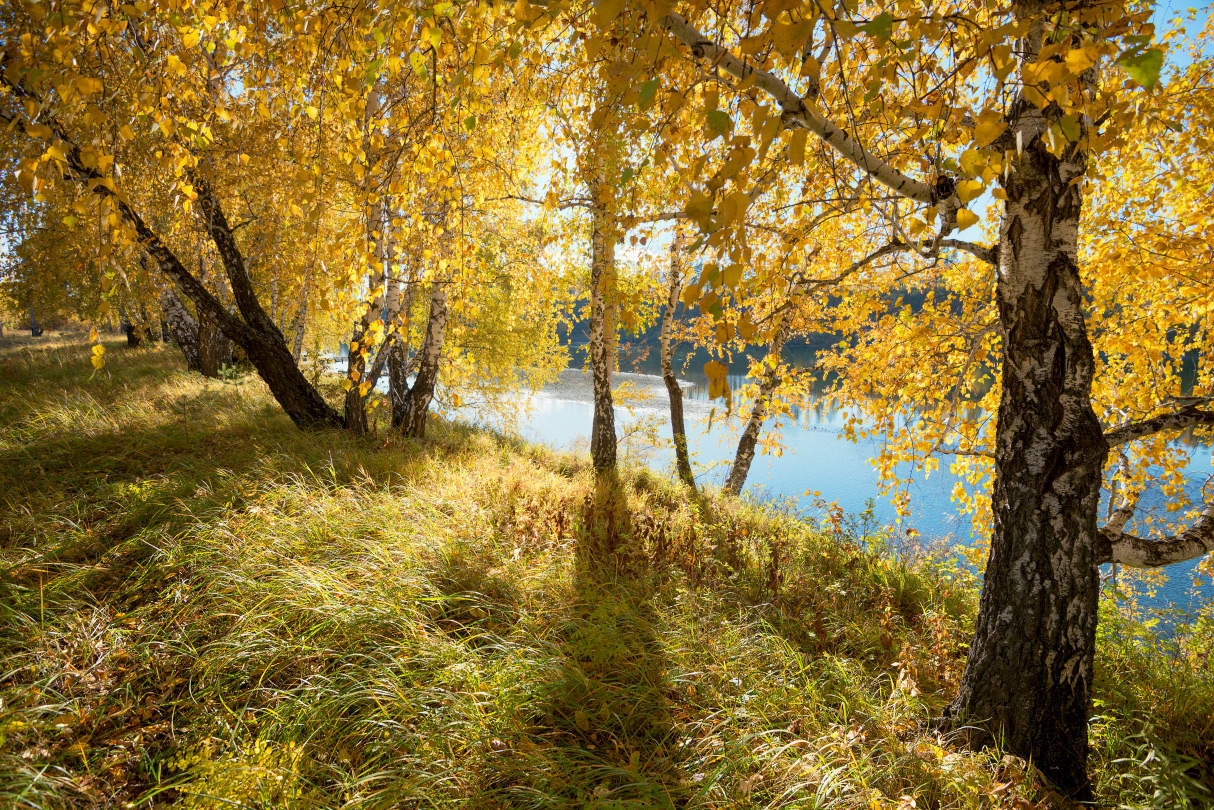 «Умыганская панорама» - периодическое печатное издание в форме газеты, учрежденное для издания официальных и иных   сообщений и материалов, нормативных и иных актов Думы и администрации Умыганского сельского поселения, Тулунского района, Иркутской области.Иркутская областьТулунский районАдминистрацияУмыганского сельского поселенияР А С П О Р Я Ж Е Н И Е«03 » октября 2022г.                                                № 54а-раО создании профилактической группы попредупреждению и профилактике пожаровна территории Умыганского сельского поселения.В соответствии с Федеральными законами от 6.10.2003 года №131-ФЗ « Об общих принципах организации местного самоуправления в Российской Федерации», от 21декабря 1994 года №69-ФЗ « О пожарной безопасности» и от 22 июня 2208 года №123-ФЗ « Технический регламент о требованиях пожарной безопасности» и в целях предупреждения пожаров и гибели людей в них: 1.Создать на территории Умыганского сельского поселения профилактическую группу по предупреждению и профилактике пожаров в жилых помещениях и утвердить ее состав согласно приложению №1 к настоящему постановлению.2.Рекомендовать профилактической  группе  по предупреждению и профилактике пожаров в жилых помещениях :- осуществить поквартирный и подворовый обход закрепленной территории, с проведением разъяснительной работы ( обучение) среди населения о соблюдении мер пожарной безопасности, особое внимание уделить одиноким престарелым лицам, многодетным семьям и социально неблагополучным гражданам;-постоянно проводить разъяснительную работу с гражданами о пользе установки автономных пожарных извещателей;-задействовать все СМИ для доведения до населения  информации о пожарах с тяжкими последствиями, а также мерах пожарной безопасности в быту, акцентируя внимание на целесообразность и преимущество оборудования жилых помещений автономными пожарными извещателями.3. Распоряжение от 18.12.2020 года № 57-ра «О создании профилактической группы по предупреждению и профилактике пожаров на территории Умыганского сельского поселения»  считать утратившим силу.4.Опубликовать постановление в газете « Умыганская панорама» и разместить на сайте администрации Умыганского сельского поселения.5. Контроль за исполнением настоящего распоряжения оставляю за собой.Глава  Умыганского сельского поселения                                      Савицкий В.Н.       В соответствии с  Законом Иркутской области от 04.04.2014 года № 37-ОЗ «О наделении органов местного самоуправления областным государственным полномочием по определению перечня должностных лиц органов местного самоуправления, уполномоченных составлять протоколы об административных правонарушениях, предусмотренных отдельными законами Иркутской области об административной ответственности», Законом Иркутской области № 173-ОЗ от 30 декабря 2014 года  «Об отдельных вопросах регулирования административной ответственности в области благоустройства территорий муниципальных образований Иркутской области», руководствуясь Уставом  Умыганского муниципального образованияП О С Т А Н О В Л Я Ю :1.Утвердить перечень должностных лиц администрации Умыганского сельского поселения, уполномоченных составлять протоколы   об административных правонарушениях, предусмотренных Законом  Иркутской области от 30.12.2014 года № 173-ОЗ «Об отдельных вопросах регулирования административной ответственности в области благоустройства территорий муниципальных образований Иркутской области»  согласно приложению.2. Признать утратившим силу Постановление №32 -ПА от 03 декабря 2021 года «Об утверждении перечня должностных лиц, уполномоченных составлять протоколы об административных правонарушениях».3. Опубликовать настоящее постановление в газете  «Умыганская панорама» и разместить на официальном сайте администрации Умыганского сельского поселения в сети интернет.4. Контроль за исполнением настоящего  постановления оставляю за собой. Глава Умыганскогосельского поселения                                                                  В.Н.СавицкийПриложение к постановлениюадминистрации Умыганскогосельского поселения  от «03» октября  2022 года  № 29-ПАП Е Р Е Ч Е Н Ьдолжностных  лиц администрации Умыганского сельского поселения, уполномоченных составлять протоколы об административных правонарушениях, предусмотренных законом Иркутской области от  30.12.2014 года № 173-ОЗ «Об отдельных вопросах регулирования административной ответственности в области благоустройства территорий муниципальных образований Иркутской области».1.Глава администрации Умыганского сельского поселения – Савицкий Владимир Николаевич.2.Ведущий специалист администрации Умыганского сельского поселения- Носовко Олеся Сергеевна.       В соответствии с  Законом Иркутской области от 04.04.2014 года № 37-ОЗ «О наделении органов местного самоуправления областным государственным полномочием по определению перечня должностных лиц органов местного самоуправления, уполномоченных составлять протоколы об административных правонарушениях, предусмотренных отдельными законами Иркутской области об административной ответственности», Законом Иркутской области  от 12 ноября 2007 года № 107-оз «Об административной ответственности за отдельные правонарушения в сфере охраны общественного порядка в Иркутской области», руководствуясь Уставом  Умыганского муниципального образованияП О С Т А Н О В Л Я Ю :1. Утвердить перечень должностных лиц администрации Умыганского сельского поселения, уполномоченных составлять протоколы об административных правонарушениях, предусмотренных Законом  Иркутской области  Законом Иркутской области от 12 ноября 2007 года N 107-оз «Об административной ответственности за отдельные правонарушения в сфере охраны общественного порядка в Иркутской области» согласно приложению.2. Признать утратившим силу Постановление № 31-ПА от 03 декабря 2021 года «Об утверждении перечня должностных лиц, уполномоченных составлять протоколы об административных правонарушениях».3. Опубликовать настоящее постановление в газете  «Умыганская панорама» и разместить на официальном сайте администрации Умыганского сельского поселения в сети интернет.4. Контроль за исполнением настоящего  постановления оставляю за собой. . Глава Умыганскогосельского поселения                                                                  В.Н.СавицкийПриложение к постановлениюадминистрации Умыганскогосельского поселения  от «03» октября 2022 года № 30-ПАП Е Р Е Ч Е Н Ьдолжностных  лиц администрации Умыганского сельского поселения, уполномоченных составлять протоколы об административных правонарушениях, предусмотренных законом Иркутской области  Законом Иркутской области от 12 ноября 2007 года N 107-оз «Об административной ответственности за отдельные правонарушения в сфере охраны общественного порядка в Иркутской области»Глава администрации Умыганского сельского поселения – Савицкий Владимир НиколаевичВедущий специалист администрации Умыганского сельского поселения -  Носовко Олеся Сергеевна.ИРКУТСКАЯ ОБЛАСТЬТулунский районАДМИНИСТРАЦИЯУмыганского сельского поселенияП О С Т А Н О В Л Е Н И Е«03» октября 2022 г.                                                  № 31-ПА        с.УмыганОб утверждении перечня должностных лиц, уполномоченных составлять протоколы об административных правонарушенияхВ соответствии с  Законом Иркутской области № 37-ОЗ от 04 апреля 2014года «О наделении органов местного самоуправления областными государственными полномочиями по определению перечня должностных лиц органов местного самоуправления, уполномоченных составлять протоколы об административных правонарушениях, предусмотренных отдельными законами Иркутской области об административной ответственности», Законом Иркутской области № 97/63-оз от 9 декабря 2009года  «Об административной ответственности за правонарушения, посягающие на порядок осуществления  государственной власти и местного самоуправления в Иркутской области», руководствуясь Уставом Умыганского муниципального образования,П О С Т А Н О В Л Я Ю:1.Утвердить перечень должностных лиц администрации Умыганского сельского поселения, уполномоченных составлять протоколы  об административных правонарушениях, предусмотренных статьями 9, 10, 11 Закона Иркутской области от 9 декабря  2009 года № 97/63-ОЗ «Об административной ответственности за правонарушения, посягающие на порядок осуществления государственной власти и местного самоуправления в Иркутской области» согласно приложению.2. Признать утратившим силу Постановление № 29 -ПА от 03 декабря 2021 года «Об утверждении перечня должностных лиц, уполномоченных составлять протоколы об административных правонарушениях».3. Опубликовать настоящее постановление в газете  «Умыганская панорама» и разместить на официальном сайте администрации Умыганского сельского поселения в сети интернет.4. Контроль за исполнением настоящего  постановления оставляю за собой. Глава Умыганскогосельского поселения                                                                  В.Н. СавицкийПриложение к постановлению администрации Умыганскогосельского поселенияот « 03» октября 2022 года  №  31-ПАП Е Р Е Ч Е Н Ьдолжностных  лиц администрации Умыганского сельского поселения, уполномоченных составлять протоколы об административных правонарушениях, предусмотренных законом Иркутской области от 09.12.2009 года №97/-63-ОЗ «Об административной ответственности за правонарушения, посягающие на порядок осуществления государственной власти и местного самоуправления в Иркутской области» 1.Глава администрации Умыганского сельского поселения – Савицкий Владимир Николаевич2.Ведущий специалист администрации Умыганского сельского поселения – Носовко Олеся Сергеевна.       В соответствии с  Законом Иркутской области от 04.04.2014 года № 37-ОЗ «О наделении органов местного самоуправления областным государственным полномочием по определению перечня должностных лиц органов местного самоуправления, уполномоченных составлять протоколы об административных правонарушениях, предусмотренных отдельными законами Иркутской области об административной ответственности», Законом Иркутской области № 124-ОЗ от 10 декабря 2007 года  «Об административной ответственности за правонарушения в сфере перевозки пассажиров и багажа транспортом общего пользования городского и пригородного сообщения в Иркутской области», руководствуясь Уставом  Умыганского муниципального образованияП О С Т А Н О В Л Я Ю :1.Утвердить перечень должностных лиц администрации Умыганского сельского поселения, уполномоченных составлять протоколы   об административных правонарушениях, предусмотренных Законом  Иркутской области от 10 декабря  2007 года № 124-ОЗ «Об административной ответственности за правонарушения в сфере перевозки пассажиров и багажа транспортом общего пользования городского и пригородного сообщения в Иркутской области»  согласно приложению.2. Признать утратившим силу Постановление №32-ПА от 03 декабря 2021 года «Об утверждении перечня должностных лиц, уполномоченных составлять протоколы об административных правонарушениях».3. Опубликовать настоящее постановление в газете  «Умыганская панорама» и разместить на официальном сайте администрации Умыганского сельского поселения в сети интернет.4. Контроль за исполнением настоящего  постановления оставляю за собой. Глава Умыганскогосельского поселения                                                                  В.Н.СавицкийПриложение к постановлениюадминистрации Умыганскогосельского поселения  от «03»  октября 2022 года  № 32-ПАП Е Р Е Ч Е Н Ьдолжностных  лиц администрации Умыганского сельского поселения, уполномоченных составлять протоколы об административных правонарушениях, предусмотренных законом Иркутской области от 10.12.2007 года № 124-ОЗ «Об административной ответственности за правонарушения в сфере перевозки пассажиров и багажа транспортом общего пользования городского и пригородного сообщения в Иркутской области».     1.Глава администрации Умыганского сельского поселения – Савицкий Владимир Николаевич2.Ведущий специалист администрации Умыганского сельского поселения-  Носовко Олеся СергеевнаИркутская  область Тулунский  район  Администрация Умыганского сельского поселенияР А С П О Р Я Ж Е Н И Е«10» октября 2022г.                                             №55-рас.Умыган Об организации проведенияконтролируемых плановых отжиговВ целях предупреждения чрезвычайной ситуации, пожаров, обеспечении безопасности людей в осенний период 2021 года на территории Умыганского муниципального образования, в соответствии с Федеральным законом от 21.11.1994г. №69-73 «О пожарной безопасности», от 21.12.1994 г №68-73 «О защите населения и территорий от чрезвычайных ситуаций природного и техногенного характера», руководствуясь Уставом Умыганского муниципального образования:1.Произвести плановые отжиги сухой растительности по границам населенного пункта с. Умыган в соответствии с графиком Умыганского муниципального образования (приложение 1).2.Опубликовать данное распоряжение в газете «Умыганская панорама».3.Контроль за исполнением распоряжения постановления оставляю за собой. Глава Умыганскогосельского поселения:                                                    В.Н.Савицкий.Приложение №1к распоряжению администрацииУмыганского сельского поселенияот «10» октября 2022г №55-ра  Графикмероприятий по проведению плановые отжиги сухой в с. Умыган Умыганского муниципального образования в 2022 году.Глава Умыганского сельского поселения                        В.Н.СавицкийИркутская  область Тулунский  район  Администрация Умыганского сельского поселенияР А С П О Р Я Ж Е Н И Е«11» октября 2022г.                                             №56-рас.Умыган Об организации проведенияконтролируемых плановых отжиговВ целях предупреждения чрезвычайной ситуации, пожаров, обеспечении безопасности людей в осенний период 2021 года на территории Умыганского муниципального образования, в соответствии с Федеральным законом от 21.11.1994г. №69-73 «О пожарной безопасности», от 21.12.1994 г №68-73 «О защите населения и территорий от чрезвычайных ситуаций природного и техногенного характера», руководствуясь Уставом Умыганского муниципального образования:1.Произвести плановые отжиги сухой растительности по границам населенного пункта с. Умыган в соответствии с графиком Умыганского муниципального образования (приложение 1).2.Опубликовать данное распоряжение в газете «Умыганская панорама».3.Контроль за исполнением распоряжения постановления оставляю за собой. Глава Умыганскогосельского поселения:                                                    В.Н.Савицкий.Приложение №1к распоряжению администрацииУмыганского сельского поселенияот «11» октября 2022г №56-ра  Графикмероприятий по проведению плановые отжиги сухой в с. Умыган Умыганского муниципального образования в 2022 году.Глава Умыганского сельского поселения                        В.Н.Савицкий Иркутская  область Тулунский  район  Администрация Умыганского сельского поселенияР А С П О Р Я Ж Е Н И Е«18» октября 2022г.                                             №57-рас.Умыган Об организации проведенияконтролируемых плановых отжиговВ целях предупреждения чрезвычайной ситуации, пожаров, обеспечении безопасности людей в осенний период 2021 года на территории Умыганского муниципального образования, в соответствии с Федеральным законом от 21.11.1994г. №69-73 «О пожарной безопасности», от 21.12.1994 г №68-73 «О защите населения и территорий от чрезвычайных ситуаций природного и техногенного характера», руководствуясь Уставом Умыганского муниципального образования:1.Произвести плановые отжиги сухой растительности по границам населенного пункта с. Умыган в соответствии с графиком Умыганского муниципального образования (приложение 1).2.Опубликовать данное распоряжение в газете «Умыганская панорама».3.Контроль за исполнением распоряжения постановления оставляю за собой. Глава Умыганскогосельского поселения:                                                    В.Н.Савицкий.Приложение №1к распоряжению администрацииУмыганского сельского поселенияот «18» октября 2022г №57-ра  Графикмероприятий по проведению плановые отжиги сухой в с. Умыган Умыганского муниципального образования в 2022 году.Глава Умыганского сельского поселения                        В.Н.СавицкийИРКУТСКАЯ ОБЛАСТЬТулунский районАДМИНИСТРАЦИЯУмыганского сельского поселенияР А С П О Р Я Ж Е Н И Е«18» октября 2022 г.                                                                  № 58-ра с. УмыганО признании жилого помещения непригодным для проживания На основании заключения межведомственной комиссии по признанию помещения жилым, пригодным (непригодным) для проживания граждан, а также  многоквартирного дома аварийным и подлежащим сносу или реконструкции от 29 августа 2013 года №01, в соответствии с Положением о признании помещения жилым помещением, жилого помещения непригодным для проживания и многоквартирного дома аварийным и подлежащим сносу или реконструкции, утвержденным постановлением Правительства Российской Федерации от 28.01.2006 года № 47, руководствуясь Административным регламентом предоставления муниципальной услуги «Признание помещения жилым помещением, жилого помещения непригодным для проживания и многоквартирного дома аварийным и подлежащим сносу или реконструкции», утвержденным постановлением администрации Умыганского сельского поселения от 15.04.2021 года №8-па, статьями 6, 24 Устава Умыганского муниципального образования:Признать жилое помещение, расположенное по адресу: Иркутская область, Тулунский район, село Умыган, улица Ивана Каторжного, дом 35 непригодным для проживания.Глава Умыганскогосельского поселения__________________В.Н. СавицкийО приёме имуществав муниципальную собственностьРуководствуясь статьёй 218 Гражданского кодекса Российской Федерации, статьёй 14 Федерального закона от 06.10.2003г. № 131-ФЗ «Об общих принципах организации местного самоуправления в Российской Федерации», Уставом Умыганского муниципального образования:1. Принять безвозмездно в муниципальную собственность Умыганского муниципального образования, передаваемое из муниципальной собственности муниципального образования "Тулунский район" следующее имущество: -Ноутбук Acer A315-23-R1В3, в количестве - 1 шт. 2. Администрации Умыганского сельского поселения осуществить данную передачу по акту приема-передачи, внести соответствующие изменения в Реестр муниципального имущества Умыганского муниципального образования.3. Контроль за исполнением данного распоряжения оставляю за собой.Глава Умыганскогосельского поселения 						        	В.Н. СавицкийИркутская  область Тулунский  районАДМИНИСТРАЦИЯ  Умыганского сельского поселенияР А С П О Р Я Ж Е Н И Е«19» октября 2022г.                                                     №60-рас.Умыган «Об образовании общественной комиссии по делам несовершеннолетних и защите их прав на территории Умыганского сельского поселения»В соответствии с Законом Иркутской области «О порядке образования комиссий по делам несовершеннолетних и защите их прав в Иркутской области и осуществления ими отдельных государственных полномочий», Уставом Умыганского муниципального образования, 1. Образовать на территории Умыганского сельского поселения общественную комиссию по делам несовершеннолетних и защите их прав в следующем составе: председатель комиссии – Савицкий В.Н.. – глава Умыганского сельского поселения;секретарь комиссии – Ларченко О.А. ведущий специалист администрации Умыганского сельского поселениячлены комиссии:- Арония С.Н. – фельдшер ФАП с. Умыган;- Дружинина И.А. – директор МОУ «Умыганская СОШ»;- Гордиенко А.А-педагог психолог МОУ «Умыганская СОШ»;-Алгазина Н.А.- специалист по социальной работе ОГБУСО «КЦСОН г.Тулуна и Тулунского района», ОГКУСО « Центр помощи семье и детям, оставшимся без попечения родителей, г. Тулуна»- Жигачева Н.А. – председатель женсовета с.Умыган; (по согласованию)2. Разработать план работы на 2022-2023годы3. Распоряжение администрации Умыганского сельского поселения от 08.11.2021г. №43-ра «Об образовании общественной комиссии по делам несовершеннолетних и защите их прав на территории Умыганского сельского поселения» считать утратившим силу.4. Опубликовать настоящее распоряжение в газете «Умыганская панорама» и разместить на официальном сайте администрации Умыганского сельского поселения.Глава Умыганского сельского поселения:                                   _________ В.Н. Савицкий.          Иркутская  область Тулунский  район  Администрация Умыганского сельского поселенияР А С П О Р Я Ж Е Н И Е«21» октября 2022г.                                             №61-рас.Умыган Об организации проведенияконтролируемых плановых отжиговВ целях предупреждения чрезвычайной ситуации, пожаров, обеспечении безопасности людей в осенний период 2021 года на территории Умыганского муниципального образования, в соответствии с Федеральным законом от 21.11.1994г. №69-73 «О пожарной безопасности», от 21.12.1994 г №68-73 «О защите населения и территорий от чрезвычайных ситуаций природного и техногенного характера», руководствуясь Уставом Умыганского муниципального образования:1.Произвести плановые отжиги сухой растительности по границам населенного пункта с. Умыган в соответствии с графиком Умыганского муниципального образования (приложение 1).2.Опубликовать данное распоряжение в газете «Умыганская панорама».3.Контроль за исполнением распоряжения постановления оставляю за собой. Глава Умыганскогосельского поселения:                                                    В.Н.Савицкий.Приложение №1к распоряжению администрацииУмыганского сельского поселенияот «21» октября 2022г №61-ра  Графикмероприятий по проведению плановые отжиги сухой в с. Умыган Умыганского муниципального образования в 2022 году.Глава Умыганского сельского поселения                        В.Н.Савицкий. Иркутская  область Тулунский  район  Администрация Умыганского сельского поселенияР А С П О Р Я Ж Е Н И Е«24» октября 2022г.                                             №62-рас.Умыган Об организации проведенияконтролируемых плановых отжиговВ целях предупреждения чрезвычайной ситуации, пожаров, обеспечении безопасности людей в осенний период 2021 года на территории Умыганского муниципального образования, в соответствии с Федеральным законом от 21.11.1994г. №69-73 «О пожарной безопасности», от 21.12.1994 г №68-73 «О защите населения и территорий от чрезвычайных ситуаций природного и техногенного характера», руководствуясь Уставом Умыганского муниципального образования:1.Произвести плановые отжиги сухой растительности по границам населенного пункта с. Умыган в соответствии с графиком Умыганского муниципального образования (приложение 1).2.Опубликовать данное распоряжение в газете «Умыганская панорама».3.Контроль за исполнением распоряжения постановления оставляю за собой. Глава Умыганскогосельского поселения:                                                    В.Н.Савицкий.Приложение №1к распоряжению администрацииУмыганского сельского поселенияот «24» октября 2022г №62-ра  Графикмероприятий по проведению плановые отжиги сухой в с. Умыган Умыганского муниципального образования в 2022 году.Глава Умыганского сельского поселения                        В.Н.СавицкийИркутская  область Тулунский  район  Администрация Умыганского сельского поселенияР А С П О Р Я Ж Е Н И Е«24» октября 2022г.                                             №63-рас.Умыган Об организации проведенияконтролируемых плановых отжиговВ целях предупреждения чрезвычайной ситуации, пожаров, обеспечении безопасности людей в осенний период 2021 года на территории Умыганского муниципального образования, в соответствии с Федеральным законом от 21.11.1994г. №69-73 «О пожарной безопасности», от 21.12.1994 г №68-73 «О защите населения и территорий от чрезвычайных ситуаций природного и техногенного характера», руководствуясь Уставом Умыганского муниципального образования:1.Произвести плановые отжиги сухой растительности по границам населенного пункта с. Умыган в соответствии с графиком Умыганского муниципального образования (приложение 1).2.Опубликовать данное распоряжение в газете «Умыганская панорама».3.Контроль за исполнением распоряжения постановления оставляю за собой. Глава Умыганскогосельского поселения:                                                    В.Н.Савицкий.Приложение №1к распоряжению администрацииУмыганского сельского поселенияот «24» октября 2022г №63-ра  Графикмероприятий по проведению плановые отжиги сухой в с. Умыган Умыганского муниципального образования в 2022 году.Глава Умыганского сельского поселения                        В.Н.СавицкийИркутская  область Тулунский  район  Администрация Умыганского сельского поселенияР А С П О Р Я Ж Е Н И Е«25» октября 2022г.                                             №64-рас.Умыган Об организации проведенияконтролируемых плановых отжиговВ целях предупреждения чрезвычайной ситуации, пожаров, обеспечении безопасности людей в осенний период 2021 года на территории Умыганского муниципального образования, в соответствии с Федеральным законом от 21.11.1994г. №69-73 «О пожарной безопасности», от 21.12.1994 г №68-73 «О защите населения и территорий от чрезвычайных ситуаций природного и техногенного характера», руководствуясь Уставом Умыганского муниципального образования:1.Произвести плановые отжиги сухой растительности по границам населенного пункта с. Умыган в соответствии с графиком Умыганского муниципального образования (приложение 1).2.Опубликовать данное распоряжение в газете «Умыганская панорама».3.Контроль за исполнением распоряжения постановления оставляю за собой. Глава Умыганскогосельского поселения:                                                    В.Н.Савицкий.Приложение №1к распоряжению администрацииУмыганского сельского поселенияот «25» октября 2022г №64-ра  Графикмероприятий по проведению плановые отжиги сухой в с. Умыган Умыганского муниципального образования в 2022 году.Глава Умыганского сельского поселения                        В.Н.Савицкий. Иркутская  область Тулунский  район  Администрация Умыганского сельского поселенияР А С П О Р Я Ж Е Н И Е«26» октября 2022г.                                             №65-рас.Умыган Об организации проведенияконтролируемых плановых отжиговВ целях предупреждения чрезвычайной ситуации, пожаров, обеспечении безопасности людей в осенний период 2021 года на территории Умыганского муниципального образования, в соответствии с Федеральным законом от 21.11.1994г. №69-73 «О пожарной безопасности», от 21.12.1994 г №68-73 «О защите населения и территорий от чрезвычайных ситуаций природного и техногенного характера», руководствуясь Уставом Умыганского муниципального образования:1.Произвести плановые отжиги сухой растительности по границам населенного пункта с. Умыган в соответствии с графиком Умыганского муниципального образования (приложение 1).2.Опубликовать данное распоряжение в газете «Умыганская панорама».3.Контроль за исполнением распоряжения постановления оставляю за собой. Глава Умыганскогосельского поселения:                                                    В.Н.Савицкий.Приложение №1к распоряжению администрацииУмыганского сельского поселенияот «26» октября 2022г №65-ра  Графикмероприятий по проведению плановые отжиги сухой в с. Умыган Умыганского муниципального образования в 2022 году.Глава Умыганского сельского поселения                        В.Н.Савицкий. Иркутская  область Тулунский  район  Администрация Умыганского сельского поселенияР А С П О Р Я Ж Е Н И Е«27» октября 2022г.                                             №66-рас.Умыган Об организации проведенияконтролируемых плановых отжиговВ целях предупреждения чрезвычайной ситуации, пожаров, обеспечении безопасности людей в осенний период 2021 года на территории Умыганского муниципального образования, в соответствии с Федеральным законом от 21.11.1994г. №69-73 «О пожарной безопасности», от 21.12.1994 г №68-73 «О защите населения и территорий от чрезвычайных ситуаций природного и техногенного характера», руководствуясь Уставом Умыганского муниципального образования:1.Произвести плановые отжиги сухой растительности по границам населенного пункта с. Умыган в соответствии с графиком Умыганского муниципального образования (приложение 1).2.Опубликовать данное распоряжение в газете «Умыганская панорама».3.Контроль за исполнением распоряжения постановления оставляю за собой. Глава Умыганскогосельского поселения:                                                    В.Н.Савицкий.Приложение №1к распоряжению администрацииУмыганского сельского поселенияот «27» октября 2022г №66-ра  Графикмероприятий по проведению плановые отжиги сухой в с. Умыган Умыганского муниципального образования в 2022 году.Иркутская область Тулунский районАдминистрацияУмыганского сельского поселенияР А С П О Р Я Ж Е Н И Е«27» октября 2022г.                                                № 66а-рас.Умыган О проведении субботников по санитарной очистке территории Умыганского сельского поселения.На основании Распоряжения мэра Тулунского муниципального района №886 от 20.10.2022г «О проведении субботников по санитарной очистке территорий муниципальных образований Тулунского муниципального района» РАСПОРЯЖАЮСЬ:1.Организовать на территории Умыганского сельского поселения субботники по уборке мусора и сухой растительности в срок до 03.11.2022г.2.Настоящее распоряжение опубликовать в газете «Умыганская панорама» и разместить на официальном сайте администрации Умыганского сельского поселения.Глава Умыганского сельского поселения:                                   В.Н. СавицкийИркутская  область Тулунский  район  Администрация Умыганского сельского поселенияР А С П О Р Я Ж Е Н И Е«28» октября 2022г.                                             №67-рас.Умыган Об организации проведенияконтролируемых плановых отжиговВ целях предупреждения чрезвычайной ситуации, пожаров, обеспечении безопасности людей в осенний период 2021 года на территории Умыганского муниципального образования, в соответствии с Федеральным законом от 21.11.1994г. №69-73 «О пожарной безопасности», от 21.12.1994 г №68-73 «О защите населения и территорий от чрезвычайных ситуаций природного и техногенного характера», руководствуясь Уставом Умыганского муниципального образования:1.Произвести плановые отжиги сухой растительности по границам населенного пункта с. Умыган в соответствии с графиком Умыганского муниципального образования (приложение 1).2.Опубликовать данное распоряжение в газете «Умыганская панорама».3.Контроль за исполнением распоряжения постановления оставляю за собой. Глава Умыганскогосельского поселения:                                                    В.Н.Савицкий.Приложение №1к распоряжению администрацииУмыганского сельского поселенияот «28» октября 2022г №67-ра  Графикмероприятий по проведению плановые отжиги сухой в с. Умыган Умыганского муниципального образования в 2022 году.Глава Умыганского сельского поселения                        В.Н.Савицкий. Иркутская  область Тулунский  район  Администрация Умыганского сельского поселенияР А С П О Р Я Ж Е Н И Е«31» октября 2022г.                                             №68-рас.Умыган Об организации проведенияконтролируемых плановых отжиговВ целях предупреждения чрезвычайной ситуации, пожаров, обеспечении безопасности людей в осенний период 2021 года на территории Умыганского муниципального образования, в соответствии с Федеральным законом от 21.11.1994г. №69-73 «О пожарной безопасности», от 21.12.1994 г №68-73 «О защите населения и территорий от чрезвычайных ситуаций природного и техногенного характера», руководствуясь Уставом Умыганского муниципального образования:1.Произвести плановые отжиги сухой растительности по границам населенного пункта с. Умыган в соответствии с графиком Умыганского муниципального образования (приложение 1).2.Опубликовать данное распоряжение в газете «Умыганская панорама».3.Контроль за исполнением распоряжения постановления оставляю за собой. Глава Умыганскогосельского поселения:                                                    В.Н.Савицкий.Приложение №1к распоряжению администрацииУмыганского сельского поселенияот «31» октября 2022г №68-ра  Графикмероприятий по проведению плановые отжиги сухой в с. Умыган Умыганского муниципального образования в 2022 году.Глава Умыганского сельского поселения                        В.Н.СавицкийВ соответствии с частями 1, 2, 3 статьи 39 Федерального закона от 5 апреля 2013 г. N 44-ФЗ "О контрактной системе в сфере закупок товаров, работ, услуг для обеспечения государственных и муниципальных нужд" для определения поставщиков (подрядчиков, исполнителей) при осуществлении закупок товаров, работ, услуг для нужд Умыганского сельского поселения путем применения открытых конкурентных способов определения поставщиков (подрядчиков, исполнителей):Создать комиссию по осуществлению закупок товаров, работ, услуг для муниципальных нужд Умыганского сельского поселения (далее - Комиссия).Утвердить комиссию по осуществлению закупок товаров, работ, услуг для муниципальных нужд Умыганского сельского поселения (далее - Комиссия) в составе:- председателя Комиссии – Савицкий Владимир Николаевич - глава Умыганского сельского поселения;- заместителя председателя Комиссии – Крушевская Олеся Александровна – директор МКУК «КДЦ с. Умыган»;членов Комиссии:- Носовко Олеся Сергеевна - ведущий специалист администрации Умыганского сельского поселения;- Ларченко Ольга Александровна - ведущий специалист администрации Умыганского сельского поселения;3. Признать утратившим силу распоряжение Умыганского сельского поселения  от «22» 06.2022 года  № 1-рг «О создании  комиссии по осуществлению закупок товаров, работ, услуг для муниципальных нужд Умыганского сельского поселения»4. Действие  настоящего распоряжения распространяются  на правоотношения, возникшие с 01.01.2022 года.5. Контроль за исполнением настоящего распоряжения оставляю за собой.Глава Умыганского сельского поселения                                    (В.Н.Савицкий)Иркутская область Тулунский районАдминистрацияУмыганского сельского поселенияР А С П О Р Я Ж Е Н И Е«03 » октября 2022г.                                                № 54а-раО создании профилактической группы по предупреждению и профилактике пожаровна территории Умыганского сельского поселения.В соответствии с Федеральными законами от 6.10.2003 года №131-ФЗ « Об общих принципах организации местного самоуправления в Российской Федерации», от 21декабря 1994 года №69-ФЗ « О пожарной безопасности» и от 22 июня 2208 года №123-ФЗ « Технический регламент о требованиях пожарной безопасности» и в целях предупреждения пожаров и гибели людей в них: 1.Создать на территории Умыганского сельского поселения профилактическую группу по предупреждению и профилактике пожаров в жилых помещениях и утвердить ее состав согласно приложению №1 к настоящему постановлению.2.Рекомендовать профилактической  группе  по предупреждению и профилактике пожаров в жилых помещениях :- осуществить поквартирный и подворовый обход закрепленной территории, с проведением разъяснительной работы ( обучение) среди населения о соблюдении мер пожарной безопасности, особое внимание уделить одиноким престарелым лицам, многодетным семьям и социально неблагополучным гражданам;-постоянно проводить разъяснительную работу с гражданами о пользе установки автономных пожарных извещателей;-задействовать все СМИ для доведения до населения  информации о пожарах с тяжкими последствиями, а также мерах пожарной безопасности в быту, акцентируя внимание на целесообразность и преимущество оборудования жилых помещений автономными пожарными извещателями.3. Распоряжение от 18.12.2020 года № 57-ра «О создании профилактической группы по предупреждению и профилактике пожаров на территории Умыганского сельского поселения»  считать утратившим силу.4.Опубликовать постановление в газете « Умыганская панорама» и разместить на сайте администрации Умыганского сельского поселения.5. Контроль за исполнением настоящего распоряжения оставляю за собой.Глава  Умыганского сельского поселения                                      Савицкий В.Н.                                                     Приложение №1к распоряжению администрацииУмыганского сельского поселенияот 03.10.2022г. №54а-раСостав профилактической группы по предупреждению и профилактике пожаров Умыганского сельского поселения.Экземпляр №  __                                                                              Лист № 1  Всего листов 1"Выборы главы Умыганского сельского поселения11 сентября 2022 года"СВОДНАЯ  ТАБЛИЦАТулунской районной территориальной избирательной комиссии ( с полномочиями избирательной комиссии муниципального образования) о результатах выборовЧисло участковых избирательных комиссий, образованных на территории избирательного округа 1Число протоколов об итогах голосования участковых избирательных комиссий, на основе которых составлен данный протокол 1Число избирательных участков, итоги голосования по которым были признаны недействительными 0Суммарное число избирателей, внесенных в списки избирателей на избирательных участках, итоги голосования по которым были признаны недействительными 0Председатель территориальной избирательной комиссии                      Баннова Л.А.Исполнение должности секретаря комиссии                                      Верхотурова М.С.Секретарь комиссии                            Семенова Е.М.    полномочия приостановленыМП                                                    Сводная таблица подписана 12 сентября 2022 годаЭкземпляр №  __                                                                              Лист № 1  Всего листов 1"Выборы депутатов Думы Умыганского сельского поселения пятого созыва11 сентября 2022 года"СВОДНАЯ  ТАБЛИЦАТулунской районной территориальной избирательной комиссии  (с полномочиями окружной избирательной комиссии) о результатах выборов по семимандатному избирательному округуЧисло участковых избирательных комиссий, образованных на территории избирательного округа 1Число протоколов об итогах голосования участковых избирательных комиссий, на основе которых составлен данный протокол 1Число избирательных участков, итоги голосования по которым были признаны недействительными 0Суммарное число избирателей, внесенных в списки избирателей на избирательных участках, итоги голосования по которым были признаны недействительными 0Председатель территориальной избирательной комиссии                      Баннова Л.А.Исполнение должности секретаря комиссии                                      Верхотурова М.С.Секретарь комиссии                            Семенова Е.М.    полномочия приостановленыМП                                                    Сводная таблица подписана 13 сентября 2022 года«О внесении изменений в муниципальную программу«Социально-экономическое развитие территории сельского поселения»на 2021 – 2025 годы», утвержденную постановлением администрации Умыганского сельского поселения от 10 ноября 2020 года № 30-ПА (с внесенными изменениями от 11.01.2021г. №1а-ПА, от 29.05.2021г. № 14-ПА, от 27.09.2021г. № 19-ПА, от 11.10.2021г. №21а-ПА, от 25.10.2021г. № 24-ПА, от 24.12.2021г. № 33а-ПА, от 10.01.2022г. № 2-ПА, от 25.01.2022г. № 3а-ПА, от  25.02.2022г. № 5а-ПА, от 15.06. 2022г. № 12-ПА, от 15.07.2022г  № 15-ПА, от 10.08.2022 г. № 19ПА, от 30.09.2022г. № 24-ПА ).В соответствии с Федеральным законом от 06.10.2003 года № 131-ФЗ «Об общих принципах организации местного самоуправления в Российской Федерации», Постановлением администрации Умыганского сельского поселения от 31 декабря 2015 года №54-па «Об утверждении Положения о порядке принятия решений о разработке муниципальных программ Умыганского сельского поселения и их формирования и реализации» (с внесенными изменениями от 01.09.2017г №28-ПА; от 02.11.2018г.№44-ПА), руководствуясь статьёй 24 Устава Умыганского муниципального образованияП О СТ А Н О В Л Я Ю:1. Внести следующие изменения в муниципальную программу «Социально-экономическое развитие территории сельского поселения» на 2021 – 2025 годы, утвержденную постановлением администрации Умыганского сельского поселения от 10 ноября 2020 года № 30-ПА (с внесенными изменениями от 11.01.2021г. №1а-ПА, от 29.05.2021г. № 14-ПА, от 27.09.2021г. № 19-ПА, от 11.10.2021г. №21а-ПА, от 25.10.2021г. № 24-ПА, от 24.12.2021г. № 33а-ПА, от 10.01.2022г. № 2-ПА, от 25.01.2022г. № 3а-ПА, от  25.02.2022 № 5а-ПА, от 15.06. 2022 № 12-ПА, от 15.07.2022 № 15-ПА, от 10.08.2022 г. № 19ПА, от 30.09.2022 г. № 24.ПА).            1.1 Приложение №3 к муниципальной программе «Социально-экономическое развитие территории сельского поселения» на 2021-2025 годы «Ресурсное обеспечение муниципальной программы «Социально-экономическое развитие сельского поселения» за счет средств предусмотренных в бюджете Умыганского сельского поселения» изложить в новой редакции (приложение №1);1.2. В паспорте программы  «Социально-экономическое развитие территории сельского поселения» на 2021 – 2025 годы» -строку «Ресурсное обеспечение муниципальной программы» изложить в следующей редакции:1.3. В паспорте подпрограммы «Обеспечение деятельности главы Умыганского сельского поселения и администрации Умыганского сельского поселения» муниципальной программы «Социально-экономическое развитие территории сельского поселения» -строку «Ресурсное обеспечение подпрограммы» изложить в следующей редакции:1.4 Приложение №4 к муниципальной программе «Социально-экономическое развитие территории сельского поселения» на 2021-2025 годы ПРОГНОЗНАЯ (СПРАВОЧНАЯ) ОЦЕНКА РЕСУРСНОГО ОБЕСПЕЧЕНИЯ РЕАЛИЗАЦИИ МУНИЦИПАЛЬНОЙ ПРОГРАММЫ «СОЦИАЛЬНО-ЭКОНОМИЧЕСКОЕ РАЗВИТИЕ СЕЛЬСКОГО ПОСЕЛЕНИЯ» ЗА СЧЕТ ВСЕХ ИСТОЧНИКОВ ФИНАНСИРОВАНИЯ» изложить в новой редакции (приложение №2) 2. Опубликовать настоящее постановление в газете «Умыганская панорама» и разместить на официальном сайте администрации Умыганского сельского поселения в информационно-телекоммуникационной сети «Интернет».3. Контроль за исполнением настоящего постановления оставляю за собой.Глава Умыганского  сельского поселения                                                                       В.Н.СавицкийПриложение№1 к постановлению администрацииУмыганского сельского поселения от  «25»  11 .2022г. № 33 -ПА«О внесении изменений в муниципальную программу«Социально-экономическое развитие территории сельского поселения»на 2021 – 2025 годы», утвержденную постановлениемадминистрации Умыганского сельского поселенияот 10 ноября 2020 года № 30-ПА»Приложение №3 к муниципальной программе «Социально-экономическое развитие территории сельского поселения» на 2021-2025гг,  РЕСУРСНОЕ ОБЕСПЕЧЕНИЕМУНИЦИПАЛЬНОЙ ПРОГРАММЫ «СОЦИАЛЬНО-ЭКОНОМИЧЕСКОЕ РАЗВИТИЕ СЕЛЬСКОГО ПОСЕЛЕНИЯ» ЗА СЧЕТ СРЕДСТВ ПРЕДУСМОТРЕННЫХ В БЮДЖЕТЕ УМЫГАНСКОГО СЕЛЬСКОГО ПОСЕЛЕНИЯПриложение №2 к постановлению администрацииУмыганского сельского поселения от «25»  10 . 2022г № 33-ПА«О внесении изменений в муниципальную программу«Социально-экономическое развитие территории сельского поселения»на 2021 – 2025 годы », утвержденную постановлениемадминистрации Умыганского сельского поселенияот 10 ноября 2020 года № 30-ПА»Приложение №4 к муниципальной программе «Социально-экономическое развитие территории сельского поселения» на 2021-2025гг,  ПРОГНОЗНАЯ (СПРАВОЧНАЯ) ОЦЕНКА РЕСУРСНОГО ОБЕСПЕЧЕНИЯРЕАЛИЗАЦИИ МУНИЦИПАЛЬНОЙ ПРОГРАММЫ«СОЦИАЛЬНО-ЭКОНОМИЧЕСКОЕ РАЗВИТИЕ СЕЛЬСКОГО ПОСЕЛЕНИЯ»ЗА СЧЕТ ВСЕХ ИСТОЧНИКОВ ФИНАНСИРОВАНИЯИркутская  область Тулунский  район  Администрация Умыганского сельского поселенияП О С Т А Н О В Л Е Н И Е«25»10.2022г.                                                           №  34 - пас.Умыган Об утверждении плана  основныхмероприятий  по обеспечению безопасности  людей  на водных объектахУмыганского сельского поселения.Руководствуясь Водным кодексом  Российской Федерации,  Федеральным Законом от 06.10.2003г. № 131-ФЗ « Об общих принципах организации местного самоуправления в РФ»,  Постановлением правительства Иркутской области от 08.10.2009 г. № 280/59- п п, ст. 6   Устава Умыганского муниципального образования,постановляю:Утвердить  План основных мероприятий по обеспечению безопасности людей на водных объектах  Умыганского сельского поселения на зимний период 2022-2023гг (приложение №1);Опубликовать данное постановление в газете « Умыганская панорама».Контроль за  исполнением настоящего постановления оставляю за собой. Глава Умыганскогосельского поселения:                                                    В.Н. СавицкийПриложение №1УтвержденПостановлением администрацииУмыганского сельского поселенияот «25» октября  2022г  №   34 -па ПЛАНОсновных мероприятий по обеспечению безопасностилюдей на водных объектахУмыганское сельское поселениена зимний период 2022-2023  гг.Издатель, редакция и распространитель: администрация Умыганского сельского поселения.Адрес: Иркутская область, Тулунский район, с. Умыган,ул.Ив.Каторжного - 74.Главный редактор: Глава администрации – Тупицын Н.А.Ответственный за выпуск: Шалда Е.С.Тираж 10 экземпляров. Распространяется бесплатно.ИРКУТСКАЯ  ОБЛАСТЬИРКУТСКАЯ  ОБЛАСТЬТулунский районАДМИНИСТРАЦИЯТулунский районАДМИНИСТРАЦИЯУмыганского сельского поселенияУмыганского сельского поселенияП О С Т А Н О В Л Е Н И Е П О С Т А Н О В Л Е Н И Е «03» октября 2022 г.                                                           №  29-ПА«03» октября 2022 г.                                                           №  29-ПАс. Умыганс. Умыган «Об утверждении перечня должностных лиц, уполномоченных составлять протоколы об административных правонарушениях»ИРКУТСКАЯ  ОБЛАСТЬИРКУТСКАЯ  ОБЛАСТЬТулунский районАДМИНИСТРАЦИЯТулунский районАДМИНИСТРАЦИЯУмыганского сельского поселенияУмыганского сельского поселенияП О С Т А Н О В Л Е Н И Е П О С Т А Н О В Л Е Н И Е «03» октября 2022 г.                                                         № 30-ПА«03» октября 2022 г.                                                         № 30-ПАс. Умыганс. УмыганОб утверждении перечня должностных лиц, уполномоченных составлять протоколы об административных правонарушенияхИРКУТСКАЯ  ОБЛАСТЬИРКУТСКАЯ  ОБЛАСТЬТулунский районАДМИНИСТРАЦИЯТулунский районАДМИНИСТРАЦИЯУмыганского сельского поселенияУмыганского сельского поселенияП О С Т А Н О В Л Е Н И Е П О С Т А Н О В Л Е Н И Е «03» октября 2022 г.                                                             № 32-ПА«03» октября 2022 г.                                                             № 32-ПАс. Умыганс. УмыганОб утверждении перечня должностных лиц, уполномоченных составлять протоколы об административных правонарушениях»№ п/пНаселенный пунктПлощадьКоординатыФ.И.О.ответственного и номер телефонаСилы и средстваДата отжига6 ДПД, трактор-1 ед., водораздатчик-1 ед.1с.Умыган50 гаУр. СмолякиШалда Максим Васильевич895261743936 ДПД, трактор-1 ед., водораздатчик-1 ед.10 октября 2022г№ п/пНаселенный пунктПлощадьКоординатыФ.И.О.ответственного и номер телефонаСилы и средстваДата отжига6 ДПД, трактор-1 ед., водораздатчик-1 ед.1с.Умыган50 гаУр. КапустинскиеШалда Максим Васильевич895261743936 ДПД, трактор-1 ед., водораздатчик-1 ед.11 октября 2022г№ п/пНаселенный пунктПлощадьКоординатыФ.И.О.ответственного и номер телефонаСилы и средстваДата отжига6 ДПД, трактор-1 ед., водораздатчик-1 ед.1с.Умыган135 гаУр.УргуйКрушевский Степан Семенович892453558376 ДПД, трактор-1 ед., водораздатчик-1 ед.18 октября 2022г2.с.Умыган200 гаУр.Ясная полянаКрушевский Степан Семенович892453558376 ДПД, трактор-1 ед., водораздатчик-1 ед.19 октября 2022г3.с.Умыган135 гаУр.За кладбищемКрушевский Степан Семенович892453558376 ДПД, трактор-1 ед., водораздатчик-1 ед.20 октября 2022г4.с.Умыган135 га Ур.Старое кладбищеКрушевский Степан Семенович892453558376 ДПД, трактор-1 ед., водораздатчик-1 ед.21 октября 2022гИРКУТСКАЯ ОБЛАСТЬТулунский районАДМИНИСТРАЦИЯУмыганского сельского поселенияР А С П О Р Я Ж Е Н И Е«19» октября 2022 г.                                                                        № 59-РА      с. Умыган№ п/пНаселенный пунктПлощадьКоординатыФ.И.О.ответственного и номер телефонаСилы и средстваДата отжига6 ДПД, трактор-1 ед., водораздатчик-1 ед.1с.Умыган60 гаУр..Байкальский станТупицина Вера Владимировна 895011594386 ДПД, трактор-1 ед., водораздатчик-1 ед.21 октября 2022г№ п/пНаселенный пунктПлощадьКоординатыФ.И.О.ответственного и номер телефонаСилы и средстваДата отжига1.с.Умыган135 гаУр.За кладбищемКрушевский Степан Семенович892453558376 ДПД, трактор-1 ед., водораздатчик-1 ед.23 октября 2022г№ п/пНаселенный пунктПлощадьКоординатыФ.И.О.ответственного и номер телефонаСилы и средстваДата отжига1.с.Умыган60 гаУр.Старое кладбищеКрушевский Степан Семенович892453558376 ДПД, трактор-1 ед., водораздатчик-1 ед.25 октября 2022г2с.Умыган60 гаУр.ЗатеевскаяКрушевский Степан Семенович892453558376 ДПД, трактор-1 ед., водораздатчик-1 ед.26 октября 2022г3с.Умыган60 гаУр.За РябиновойКрушевский Степан Семенович892453558376 ДПД, трактор-1 ед., водораздатчик-1 ед.27 октября 2022г4с.Умыган130 гаУр.УргуйКрушевский Степан Семенович892453558376 ДПД, трактор-1 ед., водораздатчик-1 ед.28 октября 2022г5с.Умыган80 гаУр.ДроздовщинаКрушевский Степан Семенович892453558376 ДПД, трактор-1 ед., водораздатчик-1 ед.29 октября 2022г№ п/пНаселенный пунктПлощадьКоординатыФ.И.О.ответственного и номер телефонаСилы и средстваДата отжига6 ДПД, трактор-1 ед., водораздатчик-1 ед.1с.Умыган60 гаУр..Байкальский станТупицина Вера Владимировна 895011594386 ДПД, трактор-1 ед., водораздатчик-1 ед.25 октября 2022г2с.Умыган20 гаУр.ДроздовщинаТупицина Вера Владимировна 895011594386 ДПД, трактор-1 ед., водораздатчик-1 ед.25 октября 2022г3с.Умыган25 гаУр.СмолякиШалда Максим Васильевич895261743936 ДПД, трактор-1 ед., водораздатчик-1 ед.25 октября 2022г4с.Умыган50 гаУр.КапустинскоеШалда Максим Васильевич895261743936 ДПД, трактор-1 ед., водораздатчик-1 ед.25 октября 2022г№ п/пНаселенный пунктПлощадьКоординатыФ.И.О.ответственного и номер телефонаСилы и средстваДата отжига6 ДПД, трактор-1 ед., водораздатчик-1 ед.1с.Умыган60 гаУр..Байкальский станТупицына Вера Владимировна 895011594386 ДПД, трактор-1 ед., водораздатчик-1 ед.27 октября 2022г2с.Умыган20 гаУр.ДроздовщинаТупицына Вера Владимировна 895011594386 ДПД, трактор-1 ед., водораздатчик-1 ед.27октября 2022г№ п/пНаселенный пунктПлощадьКоординатыФ.И.О.ответственного и номер телефонаСилы и средстваДата отжига1с.Умыган70 гаУр.За выдумкой. Шалда Максим Васильевич895261743936 ДПД, трактор-1 ед., водораздатчик-1 ед.27 октября 2022г№ п/пНаселенный пунктПлощадьКоординатыФ.И.О.ответственного и номер телефонаСилы и средстваДата отжига6 ДПД, трактор-1 ед., водораздатчик-1 ед.1с.Умыган30 гаУр..Байкальский станТупицына Вера Владимировна 895011594386 ДПД, трактор-1 ед., водораздатчик-1 ед.28 октября 2022г№ п/пНаселенный пунктПлощадьКоординатыФ.И.О.ответственного и номер телефонаСилы и средстваДата отжига1.с.Умыган80 гаУр.За кладбищемКрушевский Степан Семенович892453558376 ДПД, трактор-1 ед., водораздатчик-1 ед.01 ноября 2022гИРКУТСКАЯ  ОБЛАСТЬИРКУТСКАЯ  ОБЛАСТЬТулунский районТулунский районАДМИНИСТРАЦИЯ Умыганского сельского поселенияАДМИНИСТРАЦИЯ Умыганского сельского поселенияР А С П О Р Я Ж Е Н И ЕР А С П О Р Я Ж Е Н И Е«01»октября 2022 г.                                          № 2-рг«01»октября 2022 г.                                          № 2-ргс.Умыган с.Умыган О создании  комиссии по осуществлению закупок товаров, работ, услуг для муниципальных нужд Умыганского сельского поселения1Савицкий Владимир НиколаевичГлава Умыганского сельского поселения2Носовко Олеся Сергеевнаведущий специалист администрации Умыганского сельского поселения3Крушевская Олеся Александровнадиректор МКУК «КДЦ с. Умыган»4Дружинина Ирина Александровнадиректор МОУ «Умыганская СОШ»Данные протоколов участковых избирательных комиссийУИК №1481ИтогоЧисло избирателей, включенных в список избирателей на момент окончания голосования, в том числе дополнительно включенных в список0460000460Число избирательных бюллетеней, полученных  участковой избирательной комиссией0435000435Число избирательных бюллетеней, выданных избирателям, проголосовавшим  досрочно0006000006     в том числе в помещении избирательной комиссии муниципального образования0002000002Число избирательных бюллетеней, выданных избирателям в помещении для голосования в день голосования0221000221Число бюллетеней, выданных избирателям, проголосовавшим вне помещения для голосования в день голосования0028000028Число погашенных избирательных бюллетеней0182000182Число бюллетеней, содержащихся в переносных ящиках для голосования0028000028Число избирательных бюллетеней, содержащихся в стационарных ящиках для голосования0227000227Число недействительных избирательных бюллетеней0002000002Число действительных избирательных бюллетеней0253000253Число утраченных избирательных бюллетеней0000000000Число избирательных бюллетеней, неучтенных при получении0000000000Фамилии, имена, отчества  внесенных в избирательный бюллетень зарегистрированных кандидатовЧисло голосов избирателей, поданных за каждого зарегистрированного кандидатаЧисло голосов избирателей, поданных за каждого зарегистрированного кандидатаИвашко Андрей Михайлович0009000009Савицкий Владимир Николаевич0125000125Троцкий Валерий Федорович0020000020Тупицын Николай Альбертович0099000099Данные протоколов участковых избирательных комиссийУИК №1481ИтогоЧисло избирателей, включенных в список избирателей на момент окончания голосования, в том числе дополнительно включенных в список0460000460Число избирательных бюллетеней, полученных  участковой избирательной комиссией0435000435Число избирательных бюллетеней, выданных избирателям, проголосовавшим  досрочно0006000006     в том числе в помещении избирательной комиссии муниципального образования0002000002Число избирательных бюллетеней, выданных избирателям в помещении для голосования в день голосования0221000221Число бюллетеней, выданных избирателям, проголосовавшим вне помещения для голосования в день голосования0028000028Число погашенных избирательных бюллетеней0182000182Число бюллетеней, содержащихся в переносных ящиках для голосования0028000028Число избирательных бюллетеней, содержащихся в стационарных ящиках для голосования0227000227Число недействительных избирательных бюллетеней0002000002Число действительных избирательных бюллетеней0253000253Число утраченных избирательных бюллетеней0000000000Число избирательных бюллетеней, неучтенных при получении0000000000Фамилии, имена, отчества  внесенных в избирательный бюллетень зарегистрированных кандидатовЧисло голосов избирателей, поданных за каждого зарегистрированного кандидатаЧисло голосов избирателей, поданных за каждого зарегистрированного кандидатаАлгазина Надежда Александровна0160000160Бочкарев Алексей Николаевич0166000166Дружинина Ирина Александровна0166000166Крушевская Олеся Александровна0146000146Побойко Сергей Дмитриевич0128000128Трофимова Марина Викторовна0139000139Фомина Наталья Васильевна0144000144ИРКУТСКАЯ  ОБЛАСТЬМуниципальное образование«Тулунский район»АДМИНИСТРАЦИЯУмыганского сельского поселенияП О С Т А Н О В Л Е Н И Е«25» октября  2022 г.                                            № 33 -ПАс. УмыганРесурсное обеспечение муниципальной программыПредполагаемый общий объем финансирования муниципальной программы составляет 45706,1 тыс. руб., в том числе:2021 год –10 195,7 тыс. руб.;2022 год –10 973,8  тыс. руб.;2023 год –7 077,1 тыс. руб.;2024 год –8 827,8 тыс. руб.;2025 год – 8 631,7тыс. руб.Объем финансирования за счет средств бюджета Умыганского сельского поселения составляет 41003,0 тыс. руб., в том числе:2021год – 9 697,1тыс. руб.;2022 год – 9834,3 тыс. руб.;2023 год – 6 528,7 тыс. руб.;2024 год – 6441,0 тыс. руб.;2025 год – 8 492,6 тыс. руб.Прогнозный объем финансирования за счет средств областного бюджета составляет 3783,7 тыс. руб., в том числе:2021 год – 200,7тыс. руб.;2022 год – 947,9 тыс. руб.;2023 год – 400,7 тыс. руб.;2024 год – 2233,7 тыс. руб.;2025 год – 0,7 тыс. руб.Прогнозный объем финансирования за счет средств федерального бюджета составляет 758,8 тыс. руб., в том числе:2021 год –137,3тыс. руб.;2022 год –191,6 тыс. руб.;2023год – 147,7тыс. руб.;2024 год – 153,1тыс. руб.;2025 год – 129,1тыс. руб.Прогнозный объем финансирования за счет средств районного бюджета составляет 160,6 тыс. руб., в том числе:2021 год –160,6тыс. руб.;2022 год –0,0 тыс. руб.;2023год –0,0тыс. руб.;2024 год –0,0тыс. руб.;2025 год –0,0тыс. руб.Ресурсное обеспечение подпрограммыПредполагаемый общий объем финансирования  подпрограммы составляет 23719,8 т. руб., в том числе:  2021 год – 5033,0 тыс. руб.;  2022 год – 5602,9 тыс. руб.;  2023 год – 4238,9 тыс. руб.;  2024 год – 4244,3 тыс. руб.;  2025 год – 4600,7 тыс. руб.Объем финансирования за счет средств бюджета Умыганского сельского поселения составляет 22837,6т.руб., в том числе:  2021 год – 4734,4 тыс. руб.;  2022 год – 5450,6 тыс. руб.;  2023 год – 4090,5 тыс. руб.;  2024 год – 4090,5 тыс. руб.;  2025 год - 4470,9 тыс. руб.Прогнозный объем финансирования за счет средств областного бюджета составляет  3,5 т. руб., в том числе:  2021 год – 0,7 тыс. руб.;  2022 год – 0,7 тыс. руб.;  2023 год – 0,7 тыс. руб.;  2024 год – 0,7 тыс. руб.;  2025 год – 0,7 тыс. руб.Прогнозный объем финансирования за счет средств федерального бюджета составляет 710,0 т. руб., в том числе:  2021 год –137,3 тыс. руб.;  2022 год –142,8 тыс. руб.;  2023год – 147,7 тыс. руб.;  2024 год – 153,1тыс. руб.;  2025 год – 129,1тыс. руб.;Прогнозный объем финансирования за счет средств районного бюджета составляет 160,6 тыс. руб., в том числе:2021 год –160,6тыс. руб.;2022 год –0,0 тыс. руб.;2023год – 0,0тыс. руб.;2024 год –0,0тыс. руб.;2025 год –0,0тыс. руб.Наименование программы, подпрограммы, основного мероприятия, мероприятияОтветственный исполнитель, соисполнители, участникиИсточники финансированияРасходы (тыс. руб.), годыРасходы (тыс. руб.), годыРасходы (тыс. руб.), годыРасходы (тыс. руб.), годыРасходы (тыс. руб.), годыРасходы (тыс. руб.), годыНаименование программы, подпрограммы, основного мероприятия, мероприятияОтветственный исполнитель, соисполнители, участникиИсточники финансирования2021г2022г2023г2024г2025гвсего12345678Программа«Социально-экономическое развитие территории сельского поселения»Администрация Умыганского сельского поселения.МКУК« КДЦ с.Умыган»Всего10195,710973,87077,18827,88 631,745706,1Программа«Социально-экономическое развитие территории сельского поселения»Администрация Умыганского сельского поселения.МКУК« КДЦ с.Умыган»Местный бюджет (далее – МБ)9697,19834,36528,76441,08 501,941003,0Программа«Социально-экономическое развитие территории сельского поселения»Администрация Умыганского сельского поселения.МКУК« КДЦ с.Умыган»Средства районного бюджета, предусмотренные в местном бюджете (далее – РБ) – при наличии 160,60,00,00,00,0160,6Программа«Социально-экономическое развитие территории сельского поселения»Администрация Умыганского сельского поселения.МКУК« КДЦ с.Умыган»Средства областного бюджета, предусмотренные в местном бюджете (далее - ОБ) – при наличии200,7947,9400,72233,70,733783,7Программа«Социально-экономическое развитие территории сельского поселения»Администрация Умыганского сельского поселения.МКУК« КДЦ с.Умыган»Средства федерального бюджета, предусмотренные в местном бюджете (далее - ФБ) - при наличии137,3191,6147,7153,1129,1758,8Программа«Социально-экономическое развитие территории сельского поселения»Администрация Умыганского сельского поселения.МКУК« КДЦ с.Умыган»Иные источники, предусмотренные в местном бюджете (далее - ИИ) - при наличии0,00,00,0 0,00,00,0Подпрограмма 1«Обеспечение деятельности главы Умыганского сельского поселения и администрации Умыганского сельского поселения»Администрация Умыганскогосельского поселения.Всего5033,05602,94238,94244,34 600,723719,8Подпрограмма 1«Обеспечение деятельности главы Умыганского сельского поселения и администрации Умыганского сельского поселения»Администрация Умыганскогосельского поселения.МБ4734,45450,64090,54090,54471,622837,6Подпрограмма 1«Обеспечение деятельности главы Умыганского сельского поселения и администрации Умыганского сельского поселения»Администрация Умыганскогосельского поселения.РБ160,60,00,00,00,0160,6Подпрограмма 1«Обеспечение деятельности главы Умыганского сельского поселения и администрации Умыганского сельского поселения»Администрация Умыганскогосельского поселения.ОБ0,70,70,70,70,73,5Подпрограмма 1«Обеспечение деятельности главы Умыганского сельского поселения и администрации Умыганского сельского поселения»Администрация Умыганскогосельского поселения.ФБ137,3151,6147,7153,1129,1718,8Подпрограмма 1«Обеспечение деятельности главы Умыганского сельского поселения и администрации Умыганского сельского поселения»Администрация Умыганскогосельского поселения.ИИ0,00,00,00,00,00,0Основное мероприятие 1.1.Обеспечение деятельности главы Умыганского сельского поселения и Администрации Умыганского сельского поселенияАдминистрация Умыганскогосельского поселенияВсего3195,13739,22561,12566,53120,915182,8Основное мероприятие 1.1.Обеспечение деятельности главы Умыганского сельского поселения и Администрации Умыганского сельского поселенияАдминистрация Умыганскогосельского поселенияМБ2896,53586,92412,72412,72991,114299,9Основное мероприятие 1.1.Обеспечение деятельности главы Умыганского сельского поселения и Администрации Умыганского сельского поселенияАдминистрация Умыганскогосельского поселенияРБ160,60,00,00,00,0160,6Основное мероприятие 1.1.Обеспечение деятельности главы Умыганского сельского поселения и Администрации Умыганского сельского поселенияАдминистрация Умыганскогосельского поселенияОБ0,70,70,70,70,73,5Основное мероприятие 1.1.Обеспечение деятельности главы Умыганского сельского поселения и Администрации Умыганского сельского поселенияАдминистрация Умыганскогосельского поселенияФБ137,3151,6147,7153,1129,1718,8Основное мероприятие 1.1.Обеспечение деятельности главы Умыганского сельского поселения и Администрации Умыганского сельского поселенияАдминистрация Умыганскогосельского поселенияИИ0,00,00,00,00,00,0Основное мероприятие 1.2Управление муниципальным долгомАдминистрация Умыганского сельского поселенияВсего2,02,02,02,02,010,0Основное мероприятие 1.2Управление муниципальным долгомАдминистрация Умыганского сельского поселенияМБ2,02,02,02,02,010,0Основное мероприятие 1.2Управление муниципальным долгомАдминистрация Умыганского сельского поселенияРБ0,00,00,00,00,00,0Основное мероприятие 1.2Управление муниципальным долгомАдминистрация Умыганского сельского поселенияОБ0,00,00,00,00,00,0Основное мероприятие 1.2Управление муниципальным долгомАдминистрация Умыганского сельского поселенияФБ0,00,00,00,00,00,0Основное мероприятие 1.2Управление муниципальным долгомАдминистрация Умыганского сельского поселенияИИ0,00,00,00,00,00,0Основное мероприятие 1.3Пенсионное обеспечение граждан, замещавших должности главы сельских поселений и муниципальных служащих органов местного самоуправления сельского поселенияАдминистрация Умыганского сельского поселенияВсего137,0153,3149,4149,4146,9736,0Основное мероприятие 1.3Пенсионное обеспечение граждан, замещавших должности главы сельских поселений и муниципальных служащих органов местного самоуправления сельского поселенияАдминистрация Умыганского сельского поселенияМБ137,0153,3149,4149,4146,9736,0Основное мероприятие 1.3Пенсионное обеспечение граждан, замещавших должности главы сельских поселений и муниципальных служащих органов местного самоуправления сельского поселенияАдминистрация Умыганского сельского поселенияРБ0,00,00,00,00,00,0Основное мероприятие 1.3Пенсионное обеспечение граждан, замещавших должности главы сельских поселений и муниципальных служащих органов местного самоуправления сельского поселенияАдминистрация Умыганского сельского поселенияОБ0,00,00,00,00,00,0Основное мероприятие 1.3Пенсионное обеспечение граждан, замещавших должности главы сельских поселений и муниципальных служащих органов местного самоуправления сельского поселенияАдминистрация Умыганского сельского поселенияФБ0,00,00,00,00,00,0Основное мероприятие 1.3Пенсионное обеспечение граждан, замещавших должности главы сельских поселений и муниципальных служащих органов местного самоуправления сельского поселенияАдминистрация Умыганского сельского поселенияИИ0,00,00,00,00,00,0Основное мероприятие 1.4Повышение квалификации муниципальных служащихАдминистрация Умыганского сельского поселенияВсего0,05,05,05,00,015,0Основное мероприятие 1.4Повышение квалификации муниципальных служащихАдминистрация Умыганского сельского поселенияМБ0,05,05,05,00,015,0Основное мероприятие 1.4Повышение квалификации муниципальных служащихАдминистрация Умыганского сельского поселенияРБ0,00,00,00,00,00,0Основное мероприятие 1.4Повышение квалификации муниципальных служащихАдминистрация Умыганского сельского поселенияОБ0,00,00,00,00,00,0Основное мероприятие 1.4Повышение квалификации муниципальных служащихАдминистрация Умыганского сельского поселенияФБ0,00,00,00,00,00,0Основное мероприятие 1.4Повышение квалификации муниципальных служащихАдминистрация Умыганского сельского поселенияИИ0,00,00,00,00,00,0Основное мероприятие 1.5.Управление средствами резервного фонда администраций сельских поселенийАдминистрация Умыганского сельского поселенияВсего0,520,020,020,02,062,5Основное мероприятие 1.5.Управление средствами резервного фонда администраций сельских поселенийАдминистрация Умыганского сельского поселенияМБ0,520,020,020,02,062,5Основное мероприятие 1.5.Управление средствами резервного фонда администраций сельских поселенийАдминистрация Умыганского сельского поселенияРБ0,00,00,00,00,00,0Основное мероприятие 1.5.Управление средствами резервного фонда администраций сельских поселенийАдминистрация Умыганского сельского поселенияОБ0,00,00,00,00,00,0Основное мероприятие 1.5.Управление средствами резервного фонда администраций сельских поселенийАдминистрация Умыганского сельского поселенияФБ0,00,00,00,00,00,0Основное мероприятие 1.5.Управление средствами резервного фонда администраций сельских поселенийАдминистрация Умыганского сельского поселенияИИ0,00,00,00,00,00,0Основное мероприятие 1.6.Межбюджетные трансферты бюджетам муниципальных районов из бюджетов поселений на осуществление части полномочий по решению вопросов местного значения в соответствии с заключенными соглашениями.Администрация Умыганского сельского поселенияВсего1698,41683,41501,41501,41329,67714,2Основное мероприятие 1.6.Межбюджетные трансферты бюджетам муниципальных районов из бюджетов поселений на осуществление части полномочий по решению вопросов местного значения в соответствии с заключенными соглашениями.Администрация Умыганского сельского поселенияМБ1698,41683,41501,41501,41329,67714,2Основное мероприятие 1.6.Межбюджетные трансферты бюджетам муниципальных районов из бюджетов поселений на осуществление части полномочий по решению вопросов местного значения в соответствии с заключенными соглашениями.Администрация Умыганского сельского поселенияРБ0,00,00,00,00,00,0Основное мероприятие 1.6.Межбюджетные трансферты бюджетам муниципальных районов из бюджетов поселений на осуществление части полномочий по решению вопросов местного значения в соответствии с заключенными соглашениями.Администрация Умыганского сельского поселенияОБ0,00,00,00,00,00,0Основное мероприятие 1.6.Межбюджетные трансферты бюджетам муниципальных районов из бюджетов поселений на осуществление части полномочий по решению вопросов местного значения в соответствии с заключенными соглашениями.Администрация Умыганского сельского поселенияФБ0,00,00,00,00,00,0Основное мероприятие 1.6.Межбюджетные трансферты бюджетам муниципальных районов из бюджетов поселений на осуществление части полномочий по решению вопросов местного значения в соответствии с заключенными соглашениями.Администрация Умыганского сельского поселенияИИ0,00,00,00,00,00,0Подпрограмма 2«Повышение эффективности бюджетных расходов Умыганского сельского поселения»Администрация Умыганского сельского поселенияВсего3,69,69,69,60,032,4Подпрограмма 2«Повышение эффективности бюджетных расходов Умыганского сельского поселения»Администрация Умыганского сельского поселенияМБ3,69,69,69,60,032,4Подпрограмма 2«Повышение эффективности бюджетных расходов Умыганского сельского поселения»Администрация Умыганского сельского поселенияРБ0,00,00,00,00,00,0Подпрограмма 2«Повышение эффективности бюджетных расходов Умыганского сельского поселения»Администрация Умыганского сельского поселенияОБ0,00,00,00,00,00,0Подпрограмма 2«Повышение эффективности бюджетных расходов Умыганского сельского поселения»Администрация Умыганского сельского поселенияФБ0,00,00,00,00,00,0Подпрограмма 2«Повышение эффективности бюджетных расходов Умыганского сельского поселения»Администрация Умыганского сельского поселенияИИ0,00,00,00,00,00,0Основное мероприятие 2.1"Информационные технологии в управлении"Администрация Умыганского сельского поселенияВсего3,69,69,69,60,032,4Основное мероприятие 2.1"Информационные технологии в управлении"Администрация Умыганского сельского поселенияМБ3,69,69,69,60,032,4Основное мероприятие 2.1"Информационные технологии в управлении"Администрация Умыганского сельского поселенияРБ0,00,00,00,00,00,0Основное мероприятие 2.1"Информационные технологии в управлении"Администрация Умыганского сельского поселенияОБ0,00,00,00,00,00,0Основное мероприятие 2.1"Информационные технологии в управлении"Администрация Умыганского сельского поселенияФБ0,00,00,00,00,00,0Основное мероприятие 2.1"Информационные технологии в управлении"Администрация Умыганского сельского поселенияИИ0,00,00,00,00,00,0Подпрограмма 3«Развитие инфраструктуры на территории Умыганского сельского поселения»Администрация Умыганского сельского поселенияВсего1797,32174,71218,31277,1713,18455,2Подпрограмма 3«Развитие инфраструктуры на территории Умыганского сельского поселения»Администрация Умыганского сельского поселенияМБ1597,31316,7818,3877,1713,15322,5Подпрограмма 3«Развитие инфраструктуры на территории Умыганского сельского поселения»Администрация Умыганского сельского поселенияРБ0,000,00,00,00,0Подпрограмма 3«Развитие инфраструктуры на территории Умыганского сельского поселения»Администрация Умыганского сельского поселенияОБ200,0858,0400,0400,00,01858,0Подпрограмма 3«Развитие инфраструктуры на территории Умыганского сельского поселения»Администрация Умыганского сельского поселенияФБ0,000,00,00,00,0Подпрограмма 3«Развитие инфраструктуры на территории Умыганского сельского поселения»Администрация Умыганского сельского поселенияИИ0,000,00,00,00,0Основное мероприятие 3.1.Ремонт и содержание автомобильных дорогАдминистрация Умыганскогосельского поселенияВсего856,5993,4734,2793,0713,14090,2Основное мероприятие 3.1.Ремонт и содержание автомобильных дорогАдминистрация Умыганскогосельского поселенияМБ856,5993,4734,2793,0713,14090,2Основное мероприятие 3.1.Ремонт и содержание автомобильных дорогАдминистрация Умыганскогосельского поселенияРБ0,00,00,00,00,00,0Основное мероприятие 3.1.Ремонт и содержание автомобильных дорогАдминистрация Умыганскогосельского поселенияОБ0,00,00,00,00,00,0Основное мероприятие 3.1.Ремонт и содержание автомобильных дорогАдминистрация Умыганскогосельского поселенияФБ0,00,00,00,00,00,0Основное мероприятие 3.1.Ремонт и содержание автомобильных дорогАдминистрация Умыганскогосельского поселенияИИ0,00,00,00,00,00,0Основное мероприятие 3.2.Организация благоустройства территории поселения"Администрация Умыганского сельского поселенияВсего840,8474,150,050,00,01414,9Основное мероприятие 3.2.Организация благоустройства территории поселения"Администрация Умыганского сельского поселенияМБ640,8153,350,050,00,0894,1Основное мероприятие 3.2.Организация благоустройства территории поселения"Администрация Умыганского сельского поселенияРБ0,00,00,00,00,00,0Основное мероприятие 3.2.Организация благоустройства территории поселения"Администрация Умыганского сельского поселенияОБ200,0320,80,00,00,0520,8Основное мероприятие 3.2.Организация благоустройства территории поселения"Администрация Умыганского сельского поселенияФБ0,00,00,00,00,00,0Основное мероприятие 3.2.Организация благоустройства территории поселения"Администрация Умыганского сельского поселенияИИ0,00,00,00,00,00,0Основное мероприятие 3.3.Организация водоснабжения населенияАдминистрация Умыганского сельского поселенияВсего0,030,0434,1434,10,0898,2Основное мероприятие 3.3.Организация водоснабжения населенияАдминистрация Умыганского сельского поселенияМБ0,030,034,134,10,098,2Основное мероприятие 3.3.Организация водоснабжения населенияАдминистрация Умыганского сельского поселенияРБ0,00,00,00,00,00,0Основное мероприятие 3.3.Организация водоснабжения населенияАдминистрация Умыганского сельского поселенияОБ0,00,0400,0400,00,0800,0Основное мероприятие 3.3.Организация водоснабжения населенияАдминистрация Умыганского сельского поселенияФБ0,00,00,00,00,00,0Основное мероприятие 3.3.Организация водоснабжения населенияАдминистрация Умыганского сельского поселенияИИ0,00,00,00,00,00,0Основное мероприятие 3.4.Водохозяйственная деятельностьАдминистрация Умыганского сельского поселенияВсего100,0134,00,00,00,0234,0Основное мероприятие 3.4.Водохозяйственная деятельностьАдминистрация Умыганского сельского поселенияМБ100,0134,00,00,00,0234,0Основное мероприятие 3.4.Водохозяйственная деятельностьАдминистрация Умыганского сельского поселенияРБ0,00,00,00,00,00,0Основное мероприятие 3.4.Водохозяйственная деятельностьАдминистрация Умыганского сельского поселенияОБ0,00,00,00,00,00,0Основное мероприятие 3.4.Водохозяйственная деятельностьАдминистрация Умыганского сельского поселенияФБ0,00,00,00,00,00,0Основное мероприятие 3.4.Водохозяйственная деятельностьАдминистрация Умыганского сельского поселенияИИ0,00,00,00,00,00,0Основное мероприятие 3.5.Создание мест (площадок) накопления твердых коммунальных  отходовАдминистрация Умыганского сельского поселенияВсего0,0543,20,00,00,0543,2Основное мероприятие 3.5.Создание мест (площадок) накопления твердых коммунальных  отходовАдминистрация Умыганского сельского поселенияМБ0,06,00,00,00,06,0Основное мероприятие 3.5.Создание мест (площадок) накопления твердых коммунальных  отходовАдминистрация Умыганского сельского поселенияРБ0,00,00,00,00,00,0Основное мероприятие 3.5.Создание мест (площадок) накопления твердых коммунальных  отходовАдминистрация Умыганского сельского поселенияОБ0,0537,20,00,00,0537,2Основное мероприятие 3.5.Создание мест (площадок) накопления твердых коммунальных  отходовАдминистрация Умыганского сельского поселенияФБ0,00,00,00,00,00,0Основное мероприятие 3.5.Создание мест (площадок) накопления твердых коммунальных  отходовАдминистрация Умыганского сельского поселенияИИ0,00,00,00,00,00,0Основное мероприятие 3.6.Проведение оценки объектов муниципальной собственностиАдминистрация Умыганского сельского поселенияВсего0,00,00,00,00,00,0Основное мероприятие 3.6.Проведение оценки объектов муниципальной собственностиАдминистрация Умыганского сельского поселенияМБ0,00,00,00,00,00,0Основное мероприятие 3.6.Проведение оценки объектов муниципальной собственностиАдминистрация Умыганского сельского поселенияРБ0,00,00,00,00,00,0Основное мероприятие 3.6.Проведение оценки объектов муниципальной собственностиАдминистрация Умыганского сельского поселенияОБ0,00,00,00,00,00,0Основное мероприятие 3.6.Проведение оценки объектов муниципальной собственностиАдминистрация Умыганского сельского поселенияФБ0,00,00,00,00,00,0Основное мероприятие 3.6.Проведение оценки объектов муниципальной собственностиАдминистрация Умыганского сельского поселенияИИ0,00,00,00,00,00,0Подпрограмма 4«Обеспечение комплексного пространственного и территориального развития  Умыганского сельского поселения»Администрация Умыганского сельского поселенияВсего1,510,010,010,00,031,5Подпрограмма 4«Обеспечение комплексного пространственного и территориального развития  Умыганского сельского поселения»Администрация Умыганского сельского поселенияМБ1,510,010,010,00,031,5Подпрограмма 4«Обеспечение комплексного пространственного и территориального развития  Умыганского сельского поселения»Администрация Умыганского сельского поселенияРБ0,00,00,00,00,00,0Подпрограмма 4«Обеспечение комплексного пространственного и территориального развития  Умыганского сельского поселения»Администрация Умыганского сельского поселенияОБ0,00,00,00,00,00,0Подпрограмма 4«Обеспечение комплексного пространственного и территориального развития  Умыганского сельского поселения»Администрация Умыганского сельского поселенияФБ0,00,00,00,00,00,0Подпрограмма 4«Обеспечение комплексного пространственного и территориального развития  Умыганского сельского поселения»Администрация Умыганского сельского поселенияИИ0,00,00,00,00,00,0Основное мероприятие 4.1Проведение топографических, геодезических, картографических и кадастровых работАдминистрация Умыганского сельского поселенияВсего1,55,05,05,00,016,5Основное мероприятие 4.1Проведение топографических, геодезических, картографических и кадастровых работАдминистрация Умыганского сельского поселенияМБ1,55,05,05,00,016,5Основное мероприятие 4.1Проведение топографических, геодезических, картографических и кадастровых работАдминистрация Умыганского сельского поселенияРБ0,00,00,00,00,00,0Основное мероприятие 4.1Проведение топографических, геодезических, картографических и кадастровых работАдминистрация Умыганского сельского поселенияОБ0,00,00,00,00,00,0Основное мероприятие 4.1Проведение топографических, геодезических, картографических и кадастровых работАдминистрация Умыганского сельского поселенияФБ0,00,00,00,00,00,0Основное мероприятие 4.1Проведение топографических, геодезических, картографических и кадастровых работАдминистрация Умыганского сельского поселенияИИ0,00,00,00,00,00,0Основное мероприятие 4.2Обеспечение градостроительной и землеустроительной деятельности на территории о сельского поселенияАдминистрация Умыганского сельского поселенияВсего0,05,05,05,00,015,0Основное мероприятие 4.2Обеспечение градостроительной и землеустроительной деятельности на территории о сельского поселенияАдминистрация Умыганского сельского поселенияМБ0,05,05,05,00,015,0Основное мероприятие 4.2Обеспечение градостроительной и землеустроительной деятельности на территории о сельского поселенияАдминистрация Умыганского сельского поселенияРБ0,00,00,00,00,00,0Основное мероприятие 4.2Обеспечение градостроительной и землеустроительной деятельности на территории о сельского поселенияАдминистрация Умыганского сельского поселенияОБ0,00,00,00,00,00,0Основное мероприятие 4.2Обеспечение градостроительной и землеустроительной деятельности на территории о сельского поселенияАдминистрация Умыганского сельского поселенияФБ0,00,00,00,00,00,0Основное мероприятие 4.2Обеспечение градостроительной и землеустроительной деятельности на территории о сельского поселенияАдминистрация Умыганского сельского поселенияИИ0,00,00,00,00,00,0Подпрограмма 5«Обеспечение комплексных мер безопасности на территории Умыганского сельского поселения»Администрация Умыганского сельского поселенияВсего20,55,55,55,50,537,5Подпрограмма 5«Обеспечение комплексных мер безопасности на территории Умыганского сельского поселения»Администрация Умыганского сельского поселенияМБ20,55,55,55,50537,5Подпрограмма 5«Обеспечение комплексных мер безопасности на территории Умыганского сельского поселения»Администрация Умыганского сельского поселенияРБ0,00,00,00,00,00,0Подпрограмма 5«Обеспечение комплексных мер безопасности на территории Умыганского сельского поселения»Администрация Умыганского сельского поселенияОБ0,00,00,00,00,00,0Подпрограмма 5«Обеспечение комплексных мер безопасности на территории Умыганского сельского поселения»Администрация Умыганского сельского поселенияФБ0,00,00,00,00,00,0Подпрограмма 5«Обеспечение комплексных мер безопасности на территории Умыганского сельского поселения»Администрация Умыганского сельского поселенияИИ0,00,00,00,00,00,0Основное мероприятие 5.1.Обеспечение первичных мер пожарной безопасности в границах населенных пунктовАдминистрация Умыганского сельского поселенияВсего20,05,05,05,00,535,5Основное мероприятие 5.1.Обеспечение первичных мер пожарной безопасности в границах населенных пунктовАдминистрация Умыганского сельского поселенияМБ20,05,05,05,00,535,5Основное мероприятие 5.1.Обеспечение первичных мер пожарной безопасности в границах населенных пунктовАдминистрация Умыганского сельского поселенияРБ0,00,00,00,00,00,0Основное мероприятие 5.1.Обеспечение первичных мер пожарной безопасности в границах населенных пунктовАдминистрация Умыганского сельского поселенияОБ0,00,00,00,00,00,0Основное мероприятие 5.1.Обеспечение первичных мер пожарной безопасности в границах населенных пунктовАдминистрация Умыганского сельского поселенияФБ0,00,00,00,00,00,0Основное мероприятие 5.1.Обеспечение первичных мер пожарной безопасности в границах населенных пунктовАдминистрация Умыганского сельского поселенияИИ0,00,00,00,00,00,0Основное мероприятие 5.2.Профилактика безнадзорности и правонарушений на территории сельского поселенияАдминистрация Умыганского сельского поселенияВсего0,50,50,50,50,02,5Основное мероприятие 5.2.Профилактика безнадзорности и правонарушений на территории сельского поселенияАдминистрация Умыганского сельского поселенияМБ0,50,50,50,50,02,5Основное мероприятие 5.2.Профилактика безнадзорности и правонарушений на территории сельского поселенияАдминистрация Умыганского сельского поселенияРБ0,00,00,00,00,00,0Основное мероприятие 5.2.Профилактика безнадзорности и правонарушений на территории сельского поселенияАдминистрация Умыганского сельского поселенияОБ0,00,00,00,00,00,0Основное мероприятие 5.2.Профилактика безнадзорности и правонарушений на территории сельского поселенияАдминистрация Умыганского сельского поселенияФБ0,00,00,00,00,00,0Основное мероприятие 5.2.Профилактика безнадзорности и правонарушений на территории сельского поселенияАдминистрация Умыганского сельского поселенияИИ0,00,00,00,00,00,0Основное мероприятие 5.3.Участие в профилактике терроризма и экстремизма, а также в минимизации и (или) ликвидации последствий   проявлений терроризма и экстремизма в границах поселенияАдминистрация Умыганского сельского поселенияВсего0,00,00,00,00,00,0Основное мероприятие 5.3.Участие в профилактике терроризма и экстремизма, а также в минимизации и (или) ликвидации последствий   проявлений терроризма и экстремизма в границах поселенияАдминистрация Умыганского сельского поселенияМБ0,00,00,00,00,00,0Основное мероприятие 5.3.Участие в профилактике терроризма и экстремизма, а также в минимизации и (или) ликвидации последствий   проявлений терроризма и экстремизма в границах поселенияАдминистрация Умыганского сельского поселенияРБ0,00,00,00,00,00,0Основное мероприятие 5.3.Участие в профилактике терроризма и экстремизма, а также в минимизации и (или) ликвидации последствий   проявлений терроризма и экстремизма в границах поселенияАдминистрация Умыганского сельского поселенияОБ0,00,00,00,00,00,0Основное мероприятие 5.3.Участие в профилактике терроризма и экстремизма, а также в минимизации и (или) ликвидации последствий   проявлений терроризма и экстремизма в границах поселенияАдминистрация Умыганского сельского поселенияФБ0,00,00,00,00,00,0Основное мероприятие 5.3.Участие в профилактике терроризма и экстремизма, а также в минимизации и (или) ликвидации последствий   проявлений терроризма и экстремизма в границах поселенияАдминистрация Умыганского сельского поселенияИИ0,00,00,00,00,00,0Подпрограмма 6«Развитие сферы  культуры и спорта на территории Умыганского сельского поселения»МКУК КДЦ с.УмыганВсего3339,83170,11593,83280,33 287,414671,4Подпрограмма 6«Развитие сферы  культуры и спорта на территории Умыганского сельского поселения»МКУК КДЦ с.УмыганМБ3339,83040,91593,81447,33 287,412709,2Подпрограмма 6«Развитие сферы  культуры и спорта на территории Умыганского сельского поселения»МКУК КДЦ с.УмыганРБ0,00,00,00,00,00,0Подпрограмма 6«Развитие сферы  культуры и спорта на территории Умыганского сельского поселения»МКУК КДЦ с.УмыганОБ0,089,20,01833,00,01912,2Подпрограмма 6«Развитие сферы  культуры и спорта на территории Умыганского сельского поселения»МКУК КДЦ с.УмыганФБ0,040,00,00,00,040,0Подпрограмма 6«Развитие сферы  культуры и спорта на территории Умыганского сельского поселения»МКУК КДЦ с.УмыганИИ0,00,00,00,00,00,0Основное мероприятие 6.1"Расходы, направленные на организацию досуга и обеспечение жителей услугами организаций культуры, организация библиотечного обслуживания"МКУК КДЦ с.УмыганВсего3339,83030,11583,81418,33 287,412659,4Основное мероприятие 6.1"Расходы, направленные на организацию досуга и обеспечение жителей услугами организаций культуры, организация библиотечного обслуживания"МКУК КДЦ с.УмыганМБ3339,83030,11583,81418,33 287,412659,4Основное мероприятие 6.1"Расходы, направленные на организацию досуга и обеспечение жителей услугами организаций культуры, организация библиотечного обслуживания"МКУК КДЦ с.УмыганРБ0,00,00,00,00,00,0Основное мероприятие 6.1"Расходы, направленные на организацию досуга и обеспечение жителей услугами организаций культуры, организация библиотечного обслуживания"МКУК КДЦ с.УмыганОБ0,00,00,00,00,00,0Основное мероприятие 6.1"Расходы, направленные на организацию досуга и обеспечение жителей услугами организаций культуры, организация библиотечного обслуживания"МКУК КДЦ с.УмыганФБ0,00,0 0,00,00,00,0Основное мероприятие 6.1"Расходы, направленные на организацию досуга и обеспечение жителей услугами организаций культуры, организация библиотечного обслуживания"МКУК КДЦ с.УмыганИИ0,00,00,00,00,00,0Основное мероприятие 6.2"Обеспечение условий для развития на территории сельского поселения физической культуры и массового спорта"МКУК КДЦ с. УмыганВсего0,090,010,010,020,0130,0Основное мероприятие 6.2"Обеспечение условий для развития на территории сельского поселения физической культуры и массового спорта"МКУК КДЦ с. УмыганМБ0,010,810,010,020,050,8Основное мероприятие 6.2"Обеспечение условий для развития на территории сельского поселения физической культуры и массового спорта"МКУК КДЦ с. УмыганРБ0,00,00,00,00,00,0Основное мероприятие 6.2"Обеспечение условий для развития на территории сельского поселения физической культуры и массового спорта"МКУК КДЦ с. УмыганОБ0,079,20,00,00,079,2Основное мероприятие 6.2"Обеспечение условий для развития на территории сельского поселения физической культуры и массового спорта"МКУК КДЦ с. УмыганФБ0,00,00,00,00,00,0Основное мероприятие 6.2"Обеспечение условий для развития на территории сельского поселения физической культуры и массового спорта"МКУК КДЦ с. УмыганИИ0,00,00,00,00,00,0Основное мероприятие 6.3"Развитие домов культуры поселений''МКУК КДЦ с. УмыганВсего0,00,00,01852,00,01852,0Основное мероприятие 6.3"Развитие домов культуры поселений''МКУК КДЦ с. УмыганМБ0,00,00,019,00,019,0Основное мероприятие 6.3"Развитие домов культуры поселений''МКУК КДЦ с. УмыганРБ0,00,00,00,00,00,0Основное мероприятие 6.3"Развитие домов культуры поселений''МКУК КДЦ с. УмыганОБ0,00,00,01833,00,01833,0Основное мероприятие 6.3"Развитие домов культуры поселений''МКУК КДЦ с. УмыганФБ0,00,00,00,00,00,0Основное мероприятие 6.3"Развитие домов культуры поселений''МКУК КДЦ с. УмыганИИ0,00,00,00,00,00,0Основное мероприятие 6.4Региональный проект "Создание условий для реализации творческого потенциала нации"МКУК КДЦ с.УмыганВсего0,050,00,00,00,050,0Основное мероприятие 6.4Региональный проект "Создание условий для реализации творческого потенциала нации"МКУК КДЦ с.УмыганМБ0,00,00,00,00,00,0Основное мероприятие 6.4Региональный проект "Создание условий для реализации творческого потенциала нации"МКУК КДЦ с.УмыганРБ0,00,00,00,00,00,0Основное мероприятие 6.4Региональный проект "Создание условий для реализации творческого потенциала нации"МКУК КДЦ с.УмыганОБ0,010,00,00,00,010,0Основное мероприятие 6.4Региональный проект "Создание условий для реализации творческого потенциала нации"МКУК КДЦ с.УмыганФБ0,040,00,00,00,040,0Основное мероприятие 6.4Региональный проект "Создание условий для реализации творческого потенциала нации"МКУК КДЦ с.УмыганИИ0,00,00,00,00,00,0Подпрограмма 7« Энергосбережение и повышение энергетической эффективности на территории сельских поселений на 2021-2025гг.»Администрация Умыганского сельского поселенияВсего0,01,01,01,010,03,0Подпрограмма 7« Энергосбережение и повышение энергетической эффективности на территории сельских поселений на 2021-2025гг.»Администрация Умыганского сельского поселенияМБ0,01,01,01,010,03,0Подпрограмма 7« Энергосбережение и повышение энергетической эффективности на территории сельских поселений на 2021-2025гг.»Администрация Умыганского сельского поселенияРБ0,00,00,00,00,00,0Подпрограмма 7« Энергосбережение и повышение энергетической эффективности на территории сельских поселений на 2021-2025гг.»Администрация Умыганского сельского поселенияОБ0,00,00,00,00,00,0Подпрограмма 7« Энергосбережение и повышение энергетической эффективности на территории сельских поселений на 2021-2025гг.»Администрация Умыганского сельского поселенияФБ0,00,00,00,00,00,0Подпрограмма 7« Энергосбережение и повышение энергетической эффективности на территории сельских поселений на 2021-2025гг.»Администрация Умыганского сельского поселенияИИ0,00,00,00,00,00,0Основное мероприятие 7.1«Технические и организационные мероприятия по снижению использования энергоресурсов»Администрация Умыганского сельского поселенияВсего0,01,01,01,010,03,0Основное мероприятие 7.1«Технические и организационные мероприятия по снижению использования энергоресурсов»Администрация Умыганского сельского поселенияМБ0,01,01,01,010,03,0Основное мероприятие 7.1«Технические и организационные мероприятия по снижению использования энергоресурсов»Администрация Умыганского сельского поселенияРБ0,00,00,00,00,00,0Основное мероприятие 7.1«Технические и организационные мероприятия по снижению использования энергоресурсов»Администрация Умыганского сельского поселенияОБ0,00,00,00,00,00,0Основное мероприятие 7.1«Технические и организационные мероприятия по снижению использования энергоресурсов»Администрация Умыганского сельского поселенияФБ0,00,00,00,00,00,0Основное мероприятие 7.1«Технические и организационные мероприятия по снижению использования энергоресурсов»Администрация Умыганского сельского поселенияИИ0,00,00,00,00,00,0Наименование программы, подпрограммы, основного мероприятия, мероприятияОтветственный исполнитель, соисполнители, участникиИсточники финансированияРасходы (тыс. руб.), годыРасходы (тыс. руб.), годыРасходы (тыс. руб.), годыРасходы (тыс. руб.), годыРасходы (тыс. руб.), годыРасходы (тыс. руб.), годыНаименование программы, подпрограммы, основного мероприятия, мероприятияОтветственный исполнитель, соисполнители, участникиИсточники финансирования2021г2022г2023г2024г2025гвсего12345678Программа«Социально-экономическое развитие территории сельского поселения»Администрация Умыганского сельского поселения.МКУК« КДЦ с.Умыган»Всего10195,710973,87077,18827,88 631,745706,1Программа«Социально-экономическое развитие территории сельского поселения»Администрация Умыганского сельского поселения.МКУК« КДЦ с.Умыган»Местный бюджет (далее – МБ)9697,19834,36528,76441,08 501,941003,0Программа«Социально-экономическое развитие территории сельского поселения»Администрация Умыганского сельского поселения.МКУК« КДЦ с.Умыган»Средства районного бюджета, предусмотренные в местном бюджете (далее – РБ) – при наличии 160,60,00,00,00,0160,6Программа«Социально-экономическое развитие территории сельского поселения»Администрация Умыганского сельского поселения.МКУК« КДЦ с.Умыган»Средства областного бюджета, предусмотренные в местном бюджете (далее - ОБ) – при наличии200,7947,9400,72233,70,733783,7Программа«Социально-экономическое развитие территории сельского поселения»Администрация Умыганского сельского поселения.МКУК« КДЦ с.Умыган»Средства федерального бюджета, предусмотренные в местном бюджете (далее - ФБ) - при наличии137,3191,6147,7153,1129,1758,8Программа«Социально-экономическое развитие территории сельского поселения»Администрация Умыганского сельского поселения.МКУК« КДЦ с.Умыган»Иные источники, предусмотренные в местном бюджете (далее - ИИ) - при наличии0,00,00,0 0,00,00,0Подпрограмма 1«Обеспечение деятельности главы Умыганского сельского поселения и администрации Умыганского сельского поселения»Администрация Умыганскогосельского поселения.Всего5033,05602,94238,94244,34 600,723719,8Подпрограмма 1«Обеспечение деятельности главы Умыганского сельского поселения и администрации Умыганского сельского поселения»Администрация Умыганскогосельского поселения.МБ4734,45450,64090,54090,54471,622837,6Подпрограмма 1«Обеспечение деятельности главы Умыганского сельского поселения и администрации Умыганского сельского поселения»Администрация Умыганскогосельского поселения.РБ160,60,00,00,00,0160,6Подпрограмма 1«Обеспечение деятельности главы Умыганского сельского поселения и администрации Умыганского сельского поселения»Администрация Умыганскогосельского поселения.ОБ0,70,70,70,70,73,5Подпрограмма 1«Обеспечение деятельности главы Умыганского сельского поселения и администрации Умыганского сельского поселения»Администрация Умыганскогосельского поселения.ФБ137,3151,6147,7153,1129,1718,8Подпрограмма 1«Обеспечение деятельности главы Умыганского сельского поселения и администрации Умыганского сельского поселения»Администрация Умыганскогосельского поселения.ИИ0,00,00,00,00,00,0Основное мероприятие 1.1.Обеспечение деятельности главы Умыганского сельского поселения и Администрации Умыганского сельского поселенияАдминистрация Умыганскогосельского поселенияВсего3195,13739,22561,12566,53120,915182,8Основное мероприятие 1.1.Обеспечение деятельности главы Умыганского сельского поселения и Администрации Умыганского сельского поселенияАдминистрация Умыганскогосельского поселенияМБ2896,53586,92412,72412,72991,114299,9Основное мероприятие 1.1.Обеспечение деятельности главы Умыганского сельского поселения и Администрации Умыганского сельского поселенияАдминистрация Умыганскогосельского поселенияРБ160,60,00,00,00,0160,6Основное мероприятие 1.1.Обеспечение деятельности главы Умыганского сельского поселения и Администрации Умыганского сельского поселенияАдминистрация Умыганскогосельского поселенияОБ0,70,70,70,70,73,5Основное мероприятие 1.1.Обеспечение деятельности главы Умыганского сельского поселения и Администрации Умыганского сельского поселенияАдминистрация Умыганскогосельского поселенияФБ137,3151,6147,7153,1129,1718,8Основное мероприятие 1.1.Обеспечение деятельности главы Умыганского сельского поселения и Администрации Умыганского сельского поселенияАдминистрация Умыганскогосельского поселенияИИ0,00,00,00,00,00,0Основное мероприятие 1.2Управление муниципальным долгомАдминистрация Умыганского сельского поселенияВсего2,02,02,02,02,010,0Основное мероприятие 1.2Управление муниципальным долгомАдминистрация Умыганского сельского поселенияМБ2,02,02,02,02,010,0Основное мероприятие 1.2Управление муниципальным долгомАдминистрация Умыганского сельского поселенияРБ0,00,00,00,00,00,0Основное мероприятие 1.2Управление муниципальным долгомАдминистрация Умыганского сельского поселенияОБ0,00,00,00,00,00,0Основное мероприятие 1.2Управление муниципальным долгомАдминистрация Умыганского сельского поселенияФБ0,00,00,00,00,00,0Основное мероприятие 1.2Управление муниципальным долгомАдминистрация Умыганского сельского поселенияИИ0,00,00,00,00,00,0Основное мероприятие 1.3Пенсионное обеспечение граждан, замещавших должности главы сельских поселений и муниципальных служащих органов местного самоуправления сельского поселенияАдминистрация Умыганского сельского поселенияВсего137,0153,3149,4149,4146,9736,0Основное мероприятие 1.3Пенсионное обеспечение граждан, замещавших должности главы сельских поселений и муниципальных служащих органов местного самоуправления сельского поселенияАдминистрация Умыганского сельского поселенияМБ137,0153,3149,4149,4146,9736,0Основное мероприятие 1.3Пенсионное обеспечение граждан, замещавших должности главы сельских поселений и муниципальных служащих органов местного самоуправления сельского поселенияАдминистрация Умыганского сельского поселенияРБ0,00,00,00,00,00,0Основное мероприятие 1.3Пенсионное обеспечение граждан, замещавших должности главы сельских поселений и муниципальных служащих органов местного самоуправления сельского поселенияАдминистрация Умыганского сельского поселенияОБ0,00,00,00,00,00,0Основное мероприятие 1.3Пенсионное обеспечение граждан, замещавших должности главы сельских поселений и муниципальных служащих органов местного самоуправления сельского поселенияАдминистрация Умыганского сельского поселенияФБ0,00,00,00,00,00,0Основное мероприятие 1.3Пенсионное обеспечение граждан, замещавших должности главы сельских поселений и муниципальных служащих органов местного самоуправления сельского поселенияАдминистрация Умыганского сельского поселенияИИ0,00,00,00,00,00,0Основное мероприятие 1.4Повышение квалификации муниципальных служащихАдминистрация Умыганского сельского поселенияВсего0,05,05,05,00,015,0Основное мероприятие 1.4Повышение квалификации муниципальных служащихАдминистрация Умыганского сельского поселенияМБ0,05,05,05,00,015,0Основное мероприятие 1.4Повышение квалификации муниципальных служащихАдминистрация Умыганского сельского поселенияРБ0,00,00,00,00,00,0Основное мероприятие 1.4Повышение квалификации муниципальных служащихАдминистрация Умыганского сельского поселенияОБ0,00,00,00,00,00,0Основное мероприятие 1.4Повышение квалификации муниципальных служащихАдминистрация Умыганского сельского поселенияФБ0,00,00,00,00,00,0Основное мероприятие 1.4Повышение квалификации муниципальных служащихАдминистрация Умыганского сельского поселенияИИ0,00,00,00,00,00,0Основное мероприятие 1.5.Управление средствами резервного фонда администраций сельских поселенийАдминистрация Умыганского сельского поселенияВсего0,520,020,020,02,062,5Основное мероприятие 1.5.Управление средствами резервного фонда администраций сельских поселенийАдминистрация Умыганского сельского поселенияМБ0,520,020,020,02,062,5Основное мероприятие 1.5.Управление средствами резервного фонда администраций сельских поселенийАдминистрация Умыганского сельского поселенияРБ0,00,00,00,00,00,0Основное мероприятие 1.5.Управление средствами резервного фонда администраций сельских поселенийАдминистрация Умыганского сельского поселенияОБ0,00,00,00,00,00,0Основное мероприятие 1.5.Управление средствами резервного фонда администраций сельских поселенийАдминистрация Умыганского сельского поселенияФБ0,00,00,00,00,00,0Основное мероприятие 1.5.Управление средствами резервного фонда администраций сельских поселенийАдминистрация Умыганского сельского поселенияИИ0,00,00,00,00,00,0Основное мероприятие 1.6.Межбюджетные трансферты бюджетам муниципальных районов из бюджетов поселений на осуществление части полномочий по решению вопросов местного значения в соответствии с заключенными соглашениями.Администрация Умыганского сельского поселенияВсего1698,41683,41501,41501,41329,67714,2Основное мероприятие 1.6.Межбюджетные трансферты бюджетам муниципальных районов из бюджетов поселений на осуществление части полномочий по решению вопросов местного значения в соответствии с заключенными соглашениями.Администрация Умыганского сельского поселенияМБ1698,41683,41501,41501,41329,67714,2Основное мероприятие 1.6.Межбюджетные трансферты бюджетам муниципальных районов из бюджетов поселений на осуществление части полномочий по решению вопросов местного значения в соответствии с заключенными соглашениями.Администрация Умыганского сельского поселенияРБ0,00,00,00,00,00,0Основное мероприятие 1.6.Межбюджетные трансферты бюджетам муниципальных районов из бюджетов поселений на осуществление части полномочий по решению вопросов местного значения в соответствии с заключенными соглашениями.Администрация Умыганского сельского поселенияОБ0,00,00,00,00,00,0Основное мероприятие 1.6.Межбюджетные трансферты бюджетам муниципальных районов из бюджетов поселений на осуществление части полномочий по решению вопросов местного значения в соответствии с заключенными соглашениями.Администрация Умыганского сельского поселенияФБ0,00,00,00,00,00,0Основное мероприятие 1.6.Межбюджетные трансферты бюджетам муниципальных районов из бюджетов поселений на осуществление части полномочий по решению вопросов местного значения в соответствии с заключенными соглашениями.Администрация Умыганского сельского поселенияИИ0,00,00,00,00,00,0Подпрограмма 2«Повышение эффективности бюджетных расходов Умыганского сельского поселения»Администрация Умыганского сельского поселенияВсего3,69,69,69,60,032,4Подпрограмма 2«Повышение эффективности бюджетных расходов Умыганского сельского поселения»Администрация Умыганского сельского поселенияМБ3,69,69,69,60,032,4Подпрограмма 2«Повышение эффективности бюджетных расходов Умыганского сельского поселения»Администрация Умыганского сельского поселенияРБ0,00,00,00,00,00,0Подпрограмма 2«Повышение эффективности бюджетных расходов Умыганского сельского поселения»Администрация Умыганского сельского поселенияОБ0,00,00,00,00,00,0Подпрограмма 2«Повышение эффективности бюджетных расходов Умыганского сельского поселения»Администрация Умыганского сельского поселенияФБ0,00,00,00,00,00,0Подпрограмма 2«Повышение эффективности бюджетных расходов Умыганского сельского поселения»Администрация Умыганского сельского поселенияИИ0,00,00,00,00,00,0Основное мероприятие 2.1"Информационные технологии в управлении"Администрация Умыганского сельского поселенияВсего3,69,69,69,60,032,4Основное мероприятие 2.1"Информационные технологии в управлении"Администрация Умыганского сельского поселенияМБ3,69,69,69,60,032,4Основное мероприятие 2.1"Информационные технологии в управлении"Администрация Умыганского сельского поселенияРБ0,00,00,00,00,00,0Основное мероприятие 2.1"Информационные технологии в управлении"Администрация Умыганского сельского поселенияОБ0,00,00,00,00,00,0Основное мероприятие 2.1"Информационные технологии в управлении"Администрация Умыганского сельского поселенияФБ0,00,00,00,00,00,0Основное мероприятие 2.1"Информационные технологии в управлении"Администрация Умыганского сельского поселенияИИ0,00,00,00,00,00,0Подпрограмма 3«Развитие инфраструктуры на территории Умыганского сельского поселения сельского поселения»Администрация Умыганского сельского поселенияВсего1797,32174,71218,31277,1713,18455,2Подпрограмма 3«Развитие инфраструктуры на территории Умыганского сельского поселения сельского поселения»Администрация Умыганского сельского поселенияМБ1597,31316,7818,3877,1713,15322,5Подпрограмма 3«Развитие инфраструктуры на территории Умыганского сельского поселения сельского поселения»Администрация Умыганского сельского поселенияРБ0,000,00,00,00,0Подпрограмма 3«Развитие инфраструктуры на территории Умыганского сельского поселения сельского поселения»Администрация Умыганского сельского поселенияОБ200,0858,0400,0400,00,01858,0Подпрограмма 3«Развитие инфраструктуры на территории Умыганского сельского поселения сельского поселения»Администрация Умыганского сельского поселенияФБ0,000,00,00,00,0Подпрограмма 3«Развитие инфраструктуры на территории Умыганского сельского поселения сельского поселения»Администрация Умыганского сельского поселенияИИ0,000,00,00,00,0Основное мероприятие 3.1.Ремонт и содержание автомобильных дорогАдминистрация Умыганскогосельского поселенияВсего856,5993,4734,2793,0713,14090,2Основное мероприятие 3.1.Ремонт и содержание автомобильных дорогАдминистрация Умыганскогосельского поселенияМБ856,5993,4734,2793,0713,14090,2Основное мероприятие 3.1.Ремонт и содержание автомобильных дорогАдминистрация Умыганскогосельского поселенияРБ0,00,00,00,00,00,0Основное мероприятие 3.1.Ремонт и содержание автомобильных дорогАдминистрация Умыганскогосельского поселенияОБ0,00,00,00,00,00,0Основное мероприятие 3.1.Ремонт и содержание автомобильных дорогАдминистрация Умыганскогосельского поселенияФБ0,00,00,00,00,00,0Основное мероприятие 3.1.Ремонт и содержание автомобильных дорогАдминистрация Умыганскогосельского поселенияИИ0,00,00,00,00,00,0Основное мероприятие 3.2.Организация благоустройства территории поселения"Администрация Умыганского сельского поселенияВсего840,8474,150,050,00,01414,9Основное мероприятие 3.2.Организация благоустройства территории поселения"Администрация Умыганского сельского поселенияМБ640,8153,350,050,00,0894,1Основное мероприятие 3.2.Организация благоустройства территории поселения"Администрация Умыганского сельского поселенияРБ0,00,00,00,00,00,0Основное мероприятие 3.2.Организация благоустройства территории поселения"Администрация Умыганского сельского поселенияОБ200,0320,80,00,00,0520,8Основное мероприятие 3.2.Организация благоустройства территории поселения"Администрация Умыганского сельского поселенияФБ0,00,00,00,00,00,0Основное мероприятие 3.2.Организация благоустройства территории поселения"Администрация Умыганского сельского поселенияИИ0,00,00,00,00,00,0Основное мероприятие 3.3.Организация водоснабжения населенияАдминистрация Умыганского сельского поселенияВсего0,030,0434,1434,10,0898,2Основное мероприятие 3.3.Организация водоснабжения населенияАдминистрация Умыганского сельского поселенияМБ0,030,034,134,10,098,2Основное мероприятие 3.3.Организация водоснабжения населенияАдминистрация Умыганского сельского поселенияРБ0,00,00,00,00,00,0Основное мероприятие 3.3.Организация водоснабжения населенияАдминистрация Умыганского сельского поселенияОБ0,00,0400,0400,00,0800,0Основное мероприятие 3.3.Организация водоснабжения населенияАдминистрация Умыганского сельского поселенияФБ0,00,00,00,00,00,0Основное мероприятие 3.3.Организация водоснабжения населенияАдминистрация Умыганского сельского поселенияИИ0,00,00,00,00,00,0Основное мероприятие 3.4.Водохозяйственная деятельностьАдминистрация Умыганского сельского поселенияВсего100,0134,00,00,00,0234,0Основное мероприятие 3.4.Водохозяйственная деятельностьАдминистрация Умыганского сельского поселенияМБ100,0134,00,00,00,0234,0Основное мероприятие 3.4.Водохозяйственная деятельностьАдминистрация Умыганского сельского поселенияРБ0,00,00,00,00,00,0Основное мероприятие 3.4.Водохозяйственная деятельностьАдминистрация Умыганского сельского поселенияОБ0,00,00,00,00,00,0Основное мероприятие 3.4.Водохозяйственная деятельностьАдминистрация Умыганского сельского поселенияФБ0,00,00,00,00,00,0Основное мероприятие 3.4.Водохозяйственная деятельностьАдминистрация Умыганского сельского поселенияИИ0,00,00,00,00,00,0Основное мероприятие 3.5.Создание мест (площадок) накопления твердых коммунальных  отходовАдминистрация Умыганского сельского поселенияВсего0,0543,20,00,00,0543,2Основное мероприятие 3.5.Создание мест (площадок) накопления твердых коммунальных  отходовАдминистрация Умыганского сельского поселенияМБ0,06,00,00,00,06,0Основное мероприятие 3.5.Создание мест (площадок) накопления твердых коммунальных  отходовАдминистрация Умыганского сельского поселенияРБ0,00,00,00,00,00,0Основное мероприятие 3.5.Создание мест (площадок) накопления твердых коммунальных  отходовАдминистрация Умыганского сельского поселенияОБ0,0537,20,00,00,0537,2Основное мероприятие 3.5.Создание мест (площадок) накопления твердых коммунальных  отходовАдминистрация Умыганского сельского поселенияФБ0,00,00,00,00,00,0Основное мероприятие 3.5.Создание мест (площадок) накопления твердых коммунальных  отходовАдминистрация Умыганского сельского поселенияИИ0,00,00,00,00,00,0Основное мероприятие 3.6.Проведение оценки объектов муниципальной собственностиАдминистрация Умыганского сельского поселенияВсего0,00,00,00,00,00,0Основное мероприятие 3.6.Проведение оценки объектов муниципальной собственностиАдминистрация Умыганского сельского поселенияМБ0,00,00,00,00,00,0Основное мероприятие 3.6.Проведение оценки объектов муниципальной собственностиАдминистрация Умыганского сельского поселенияРБ0,00,00,00,00,00,0Основное мероприятие 3.6.Проведение оценки объектов муниципальной собственностиАдминистрация Умыганского сельского поселенияОБ0,00,00,00,00,00,0Основное мероприятие 3.6.Проведение оценки объектов муниципальной собственностиАдминистрация Умыганского сельского поселенияФБ0,00,00,00,00,00,0Основное мероприятие 3.6.Проведение оценки объектов муниципальной собственностиАдминистрация Умыганского сельского поселенияИИ0,00,00,00,00,00,0Подпрограмма 4«Обеспечение комплексного пространственного и территориального развития  Умыганского сельского поселения»Администрация Умыганского сельского поселенияВсего1,510,010,010,00,031,5Подпрограмма 4«Обеспечение комплексного пространственного и территориального развития  Умыганского сельского поселения»Администрация Умыганского сельского поселенияМБ1,510,010,010,00,031,5Подпрограмма 4«Обеспечение комплексного пространственного и территориального развития  Умыганского сельского поселения»Администрация Умыганского сельского поселенияРБ0,00,00,00,00,00,0Подпрограмма 4«Обеспечение комплексного пространственного и территориального развития  Умыганского сельского поселения»Администрация Умыганского сельского поселенияОБ0,00,00,00,00,00,0Подпрограмма 4«Обеспечение комплексного пространственного и территориального развития  Умыганского сельского поселения»Администрация Умыганского сельского поселенияФБ0,00,00,00,00,00,0Подпрограмма 4«Обеспечение комплексного пространственного и территориального развития  Умыганского сельского поселения»Администрация Умыганского сельского поселенияИИ0,00,00,00,00,00,0Основное мероприятие 4.1Проведение топографических, геодезических, картографических и кадастровых работАдминистрация Умыганского сельского поселенияВсего1,55,05,05,00,016,5Основное мероприятие 4.1Проведение топографических, геодезических, картографических и кадастровых работАдминистрация Умыганского сельского поселенияМБ1,55,05,05,00,016,5Основное мероприятие 4.1Проведение топографических, геодезических, картографических и кадастровых работАдминистрация Умыганского сельского поселенияРБ0,00,00,00,00,00,0Основное мероприятие 4.1Проведение топографических, геодезических, картографических и кадастровых работАдминистрация Умыганского сельского поселенияОБ0,00,00,00,00,00,0Основное мероприятие 4.1Проведение топографических, геодезических, картографических и кадастровых работАдминистрация Умыганского сельского поселенияФБ0,00,00,00,00,00,0Основное мероприятие 4.1Проведение топографических, геодезических, картографических и кадастровых работАдминистрация Умыганского сельского поселенияИИ0,00,00,00,00,00,0Основное мероприятие 4.2Обеспечение градостроительной и землеустроительной деятельности на территории о сельского поселенияАдминистрация Умыганского сельского поселенияВсего0,05,05,05,00,015,0Основное мероприятие 4.2Обеспечение градостроительной и землеустроительной деятельности на территории о сельского поселенияАдминистрация Умыганского сельского поселенияМБ0,05,05,05,00,015,0Основное мероприятие 4.2Обеспечение градостроительной и землеустроительной деятельности на территории о сельского поселенияАдминистрация Умыганского сельского поселенияРБ0,00,00,00,00,00,0Основное мероприятие 4.2Обеспечение градостроительной и землеустроительной деятельности на территории о сельского поселенияАдминистрация Умыганского сельского поселенияОБ0,00,00,00,00,00,0Основное мероприятие 4.2Обеспечение градостроительной и землеустроительной деятельности на территории о сельского поселенияАдминистрация Умыганского сельского поселенияФБ0,00,00,00,00,00,0Основное мероприятие 4.2Обеспечение градостроительной и землеустроительной деятельности на территории о сельского поселенияАдминистрация Умыганского сельского поселенияИИ0,00,00,00,00,00,0Подпрограмма 5«Обеспечение комплексных мер безопасности на территории Умыганского сельского поселения»Администрация Умыганского сельского поселенияВсего20,55,55,55,50,537,5Подпрограмма 5«Обеспечение комплексных мер безопасности на территории Умыганского сельского поселения»Администрация Умыганского сельского поселенияМБ20,55,55,55,50537,5Подпрограмма 5«Обеспечение комплексных мер безопасности на территории Умыганского сельского поселения»Администрация Умыганского сельского поселенияРБ0,00,00,00,00,00,0Подпрограмма 5«Обеспечение комплексных мер безопасности на территории Умыганского сельского поселения»Администрация Умыганского сельского поселенияОБ0,00,00,00,00,00,0Подпрограмма 5«Обеспечение комплексных мер безопасности на территории Умыганского сельского поселения»Администрация Умыганского сельского поселенияФБ0,00,00,00,00,00,0Подпрограмма 5«Обеспечение комплексных мер безопасности на территории Умыганского сельского поселения»Администрация Умыганского сельского поселенияИИ0,00,00,00,00,00,0Основное мероприятие 5.1.Обеспечение первичных мер пожарной безопасности в границах населенных пунктовАдминистрация Умыганского сельского поселенияВсего20,05,05,05,00,535,5Основное мероприятие 5.1.Обеспечение первичных мер пожарной безопасности в границах населенных пунктовАдминистрация Умыганского сельского поселенияМБ20,05,05,05,00,535,5Основное мероприятие 5.1.Обеспечение первичных мер пожарной безопасности в границах населенных пунктовАдминистрация Умыганского сельского поселенияРБ0,00,00,00,00,00,0Основное мероприятие 5.1.Обеспечение первичных мер пожарной безопасности в границах населенных пунктовАдминистрация Умыганского сельского поселенияОБ0,00,00,00,00,00,0Основное мероприятие 5.1.Обеспечение первичных мер пожарной безопасности в границах населенных пунктовАдминистрация Умыганского сельского поселенияФБ0,00,00,00,00,00,0Основное мероприятие 5.1.Обеспечение первичных мер пожарной безопасности в границах населенных пунктовАдминистрация Умыганского сельского поселенияИИ0,00,00,00,00,00,0Основное мероприятие 5.2.Профилактика безнадзорности и правонарушений на территории сельского поселенияАдминистрация Умыганского сельского поселенияВсего0,50,50,50,50,02,5Основное мероприятие 5.2.Профилактика безнадзорности и правонарушений на территории сельского поселенияАдминистрация Умыганского сельского поселенияМБ0,50,50,50,50,02,5Основное мероприятие 5.2.Профилактика безнадзорности и правонарушений на территории сельского поселенияАдминистрация Умыганского сельского поселенияРБ0,00,00,00,00,00,0Основное мероприятие 5.2.Профилактика безнадзорности и правонарушений на территории сельского поселенияАдминистрация Умыганского сельского поселенияОБ0,00,00,00,00,00,0Основное мероприятие 5.2.Профилактика безнадзорности и правонарушений на территории сельского поселенияАдминистрация Умыганского сельского поселенияФБ0,00,00,00,00,00,0Основное мероприятие 5.2.Профилактика безнадзорности и правонарушений на территории сельского поселенияАдминистрация Умыганского сельского поселенияИИ0,00,00,00,00,00,0Основное мероприятие 5.3.Участие в профилактике терроризма и экстремизма, а также в минимизации и (или) ликвидации последствий   проявлений терроризма и экстремизма в границах поселенияАдминистрация Умыганского сельского поселенияВсего0,00,00,00,00,00,0Основное мероприятие 5.3.Участие в профилактике терроризма и экстремизма, а также в минимизации и (или) ликвидации последствий   проявлений терроризма и экстремизма в границах поселенияАдминистрация Умыганского сельского поселенияМБ0,00,00,00,00,00,0Основное мероприятие 5.3.Участие в профилактике терроризма и экстремизма, а также в минимизации и (или) ликвидации последствий   проявлений терроризма и экстремизма в границах поселенияАдминистрация Умыганского сельского поселенияРБ0,00,00,00,00,00,0Основное мероприятие 5.3.Участие в профилактике терроризма и экстремизма, а также в минимизации и (или) ликвидации последствий   проявлений терроризма и экстремизма в границах поселенияАдминистрация Умыганского сельского поселенияОБ0,00,00,00,00,00,0Основное мероприятие 5.3.Участие в профилактике терроризма и экстремизма, а также в минимизации и (или) ликвидации последствий   проявлений терроризма и экстремизма в границах поселенияАдминистрация Умыганского сельского поселенияФБ0,00,00,00,00,00,0Основное мероприятие 5.3.Участие в профилактике терроризма и экстремизма, а также в минимизации и (или) ликвидации последствий   проявлений терроризма и экстремизма в границах поселенияАдминистрация Умыганского сельского поселенияИИ0,00,00,00,00,00,0Подпрограмма 6«Развитие сферы  культуры и спорта на территории Умыганского сельского поселения»МКУК КДЦ с.УмыганВсего3339,83170,11593,83280,33 287,414671,4Подпрограмма 6«Развитие сферы  культуры и спорта на территории Умыганского сельского поселения»МКУК КДЦ с.УмыганМБ3339,83040,91593,81447,33 287,412709,2Подпрограмма 6«Развитие сферы  культуры и спорта на территории Умыганского сельского поселения»МКУК КДЦ с.УмыганРБ0,00,00,00,00,00,0Подпрограмма 6«Развитие сферы  культуры и спорта на территории Умыганского сельского поселения»МКУК КДЦ с.УмыганОБ0,089,20,01833,00,01912,2Подпрограмма 6«Развитие сферы  культуры и спорта на территории Умыганского сельского поселения»МКУК КДЦ с.УмыганФБ0,040,00,00,00,040,0Подпрограмма 6«Развитие сферы  культуры и спорта на территории Умыганского сельского поселения»МКУК КДЦ с.УмыганИИ0,00,00,00,00,00,0Основное мероприятие 6.1"Расходы, направленные на организацию досуга и обеспечение жителей услугами организаций культуры, организация библиотечного обслуживания"МКУК КДЦ с.УмыганВсего3339,83030,11583,81418,33 287,412659,4Основное мероприятие 6.1"Расходы, направленные на организацию досуга и обеспечение жителей услугами организаций культуры, организация библиотечного обслуживания"МКУК КДЦ с.УмыганМБ3339,83030,11583,81418,33 287,412659,4Основное мероприятие 6.1"Расходы, направленные на организацию досуга и обеспечение жителей услугами организаций культуры, организация библиотечного обслуживания"МКУК КДЦ с.УмыганРБ0,00,00,00,00,00,0Основное мероприятие 6.1"Расходы, направленные на организацию досуга и обеспечение жителей услугами организаций культуры, организация библиотечного обслуживания"МКУК КДЦ с.УмыганОБ0,00,00,00,00,00,0Основное мероприятие 6.1"Расходы, направленные на организацию досуга и обеспечение жителей услугами организаций культуры, организация библиотечного обслуживания"МКУК КДЦ с.УмыганФБ0,00,0 0,00,00,00,0Основное мероприятие 6.1"Расходы, направленные на организацию досуга и обеспечение жителей услугами организаций культуры, организация библиотечного обслуживания"МКУК КДЦ с.УмыганИИ0,00,00,00,00,00,0Основное мероприятие 6.2"Обеспечение условий для развития на территории сельского поселения физической культуры и массового спорта"МКУК КДЦ с. УмыганВсего0,090,010,010,020,0130,0Основное мероприятие 6.2"Обеспечение условий для развития на территории сельского поселения физической культуры и массового спорта"МКУК КДЦ с. УмыганМБ0,010,810,010,020,050,8Основное мероприятие 6.2"Обеспечение условий для развития на территории сельского поселения физической культуры и массового спорта"МКУК КДЦ с. УмыганРБ0,00,00,00,00,00,0Основное мероприятие 6.2"Обеспечение условий для развития на территории сельского поселения физической культуры и массового спорта"МКУК КДЦ с. УмыганОБ0,079,20,00,00,079,2Основное мероприятие 6.2"Обеспечение условий для развития на территории сельского поселения физической культуры и массового спорта"МКУК КДЦ с. УмыганФБ0,00,00,00,00,00,0Основное мероприятие 6.2"Обеспечение условий для развития на территории сельского поселения физической культуры и массового спорта"МКУК КДЦ с. УмыганИИ0,00,00,00,00,00,0Основное мероприятие 6.3"Развитие домов культуры поселений''МКУК КДЦ с. УмыганВсего0,00,00,01852,00,01852,0Основное мероприятие 6.3"Развитие домов культуры поселений''МКУК КДЦ с. УмыганМБ0,00,00,019,00,019,0Основное мероприятие 6.3"Развитие домов культуры поселений''МКУК КДЦ с. УмыганРБ0,00,00,00,00,00,0Основное мероприятие 6.3"Развитие домов культуры поселений''МКУК КДЦ с. УмыганОБ0,00,00,01833,00,01833,0Основное мероприятие 6.3"Развитие домов культуры поселений''МКУК КДЦ с. УмыганФБ0,00,00,00,00,00,0Основное мероприятие 6.3"Развитие домов культуры поселений''МКУК КДЦ с. УмыганИИ0,00,00,00,00,00,0Основное мероприятие 6.4Региональный проект "Создание условий для реализации творческого потенциала нации"МКУК КДЦ с.УмыганВсего0,050,00,00,00,050,0Основное мероприятие 6.4Региональный проект "Создание условий для реализации творческого потенциала нации"МКУК КДЦ с.УмыганМБ0,00,00,00,00,00,0Основное мероприятие 6.4Региональный проект "Создание условий для реализации творческого потенциала нации"МКУК КДЦ с.УмыганРБ0,00,00,00,00,00,0Основное мероприятие 6.4Региональный проект "Создание условий для реализации творческого потенциала нации"МКУК КДЦ с.УмыганОБ0,010,00,00,00,010,0Основное мероприятие 6.4Региональный проект "Создание условий для реализации творческого потенциала нации"МКУК КДЦ с.УмыганФБ0,040,00,00,00,040,0Основное мероприятие 6.4Региональный проект "Создание условий для реализации творческого потенциала нации"МКУК КДЦ с.УмыганИИ0,00,00,00,00,00,0Подпрограмма 7« Энергосбережение и повышение энергетической эффективности на территории сельских поселений на 2021-2025гг.»Администрация Умыганского сельского поселенияВсего0,01,01,01,010,03,0Подпрограмма 7« Энергосбережение и повышение энергетической эффективности на территории сельских поселений на 2021-2025гг.»Администрация Умыганского сельского поселенияМБ0,01,01,01,010,03,0Подпрограмма 7« Энергосбережение и повышение энергетической эффективности на территории сельских поселений на 2021-2025гг.»Администрация Умыганского сельского поселенияРБ0,00,00,00,00,00,0Подпрограмма 7« Энергосбережение и повышение энергетической эффективности на территории сельских поселений на 2021-2025гг.»Администрация Умыганского сельского поселенияОБ0,00,00,00,00,00,0Подпрограмма 7« Энергосбережение и повышение энергетической эффективности на территории сельских поселений на 2021-2025гг.»Администрация Умыганского сельского поселенияФБ0,00,00,00,00,00,0Подпрограмма 7« Энергосбережение и повышение энергетической эффективности на территории сельских поселений на 2021-2025гг.»Администрация Умыганского сельского поселенияИИ0,00,00,00,00,00,0Основное мероприятие 7.1«Технические и организационные мероприятия по снижению использования энергоресурсов»Администрация Умыганского сельского поселенияВсего0,01,01,01,010,03,0Основное мероприятие 7.1«Технические и организационные мероприятия по снижению использования энергоресурсов»Администрация Умыганского сельского поселенияМБ0,01,01,01,010,03,0Основное мероприятие 7.1«Технические и организационные мероприятия по снижению использования энергоресурсов»Администрация Умыганского сельского поселенияРБ0,00,00,00,00,00,0Основное мероприятие 7.1«Технические и организационные мероприятия по снижению использования энергоресурсов»Администрация Умыганского сельского поселенияОБ0,00,00,00,00,00,0Основное мероприятие 7.1«Технические и организационные мероприятия по снижению использования энергоресурсов»Администрация Умыганского сельского поселенияФБ0,00,00,00,00,00,0Основное мероприятие 7.1«Технические и организационные мероприятия по снижению использования энергоресурсов»Администрация Умыганского сельского поселенияИИ0,00,00,00,00,00,0№п/пНаименованиесрокиответственный1Проведение разъяснительной работы с населением Умыганского сельского поселения по обеспечению безопасности на водоемах в период ледоставапостоянноГлава Умыганского сельского поселения Савицкий В.Н.Ведущий специалист администрации Умыганского сельского поселенияНосовко О.С.2 Изготовление и распространение листовок, памяток по правилам поведения    на льду  ноябрь   2022года.  февраль, март 2023года.Ведущий специалист администрации Умыганского сельского поселения Носовко О.С.3Установление аншлага на запрет переезда и перехода по льду через водоем, находящийся на территории  с.УмыганПо мере замерзания водоема(ноябрь 2022 год)Ведущий специалист администрации Умыганского сельского поселения Носовко О.С.